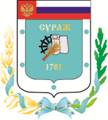 Контрольно-счетная палата Суражского муниципального районаЗаключениеКонтрольно-счетной палаты Суражского муниципального района по результатам проведения внешней проверки годового отчета «Об исполнении бюджета Суражского муниципального района Брянской области» за 2021 год».       19 апреля 2022 года                                                                              г. Сураж 1. Основание для проведения внешней проверки: пункт 4 статьи 264.4 Бюджетного кодекса Российской Федерации, пункт 1.3.1 плана работы Контрольно-счетной палаты Суражского муниципального района на 2021 год, утвержденного Приказом Контрольно-счетной палаты Суражского муниципального района от 27 декабря 2021 года № 3 Положением «О Контрольно-счетной палате», принятым согласно решения Суражского районного Совета народных депутатов № 143 от 26.11.2021г., приказ № 3 от 28.03.2022 года о проведении экспертно-аналитического мероприятия. 2. Предмет внешней проверки: проект решения об утверждении отчета об исполнении бюджета Суражского муниципального района Брянской области за 2021 год, формы годовой отчетности главных администраторов бюджетных средств и иные документы, содержащие информацию об исполнении бюджета.3. Объект внешней проверки: главные распорядители бюджетных средств Суражского муниципального района Брянской области: Суражский районный Совет народных депутатов (840); Администрация Суражского муниципального района (841); Финансовый отдел администрации Суражского муниципального района (842); Контрольно-счетная палата Суражского муниципального района (843); Комитет по управлению муниципальным имуществом Суражского муниципального    района (844); Отдел образования администрации Суражского муниципального района (850).4. Цели и вопросы экспертно-аналитического мероприятия: 4.1. Цель 1. Оценить основные показатели бюджетной отчетности.Вопросы:4.1.1. Провести анализ исполнения бюджета в разрезе доходных источников.4.1.2. Провести анализ исполнения бюджета по расходам:по разделам и подразделам бюджетной классификации;в разрезе классификации операций сектора государственного управленияпо ведомственной структуре расходов; анализ исполнения программной части бюджета;4.1.3. Провести анализ дефицита (профицита) бюджета и источников финансирования дефицита бюджета.4.1.4. Провести анализ состояния внутреннего долга муниципального образования.4.1.5. Провести анализ состояния дебиторской и кредиторской задолженности.4.1.6. Провести анализ движения нефинансовых активов.4.2. Цель 2. Определить полноту бюджетной отчетности, ее соответствие требованиям нормативных правовых актов.Вопросы:4.2.1. Провести проверку представленных форм бюджетной отчетности 
на соответствие требованиям Инструкции о порядке составления и представления годовой, квартальной и месячной отчетности об исполнении бюджетов бюджетной системы Российской Федерации.4.2.2. Провести анализ соответствия структуры и бюджетной классификации параметрам, которые применялись при утверждении бюджета на отчетный финансовый год.4.3. Цель 3. Оценить итоги внешней проверки в сравнении с предыдущей внешней проверкой.Вопросы:4.3.1. Провести сравнительный анализ итогов настоящей внешней проверки с результатами предыдущей внешней проверки.5. Исследуемый период: 2021 год.6. Сроки проведения экспертно-аналитического мероприятия: 
основной этап с 8 апреля по 25 апреля 2022 года. 7. Результаты экспертно-аналитического мероприятия:Бюджетный процесс в Суражском районе осуществлялся на основании Бюджетного кодекса Российской Федерации, Федерального закона от 06.10.2003г. №131-ФЗ «Об общих принципах организации местного самоуправления в Российской Федерации». Исполнение бюджета Суражского муниципального района в отчетном году осуществлялось в соответствии с требованиями бюджетного законодательства. Организация исполнения бюджета и подготовка отчета об его исполнении возложена на финансовый отдел администрации Суражского района.Кассовое обслуживание исполнения бюджета осуществлялось в отделе №24 Управления Федерального казначейства по Брянской области. При исполнении бюджета соблюдался принцип единства кассы и подведомственности финансирования расходов. Лицевые счета участникам бюджетного процесса открыты в отделе №24 Управления Федерального казначейства по Брянской области, что соответствует нормам статьи 220.1 Бюджетного кодекса Российской Федерации. В соответствии с требованиями статьи 217 и статьи 217.1 Бюджетного кодекса Российской Федерации  исполнение бюджета района в отчетном году осуществлялось на основе сводной бюджетной росписи и кассового плана. Бюджетные полномочия  главных администраторов  доходов районного бюджета, главного администратора  источников финансирования дефицита бюджета,  главных распорядителей средств бюджета,  получателей средств бюджета осуществлялись в соответствии с бюджетным законодательством. Решением о бюджете утверждены:- 4  главных администраторов доходов районного бюджета (администрация Суражского района, финансовый отдел администрации Суражского района, Комитет по управлению муниципальным имуществом администрации Суражского района, отдел образования администрации Суражского муниципального района ); - 6  главных распорядителей бюджетных средств (Суражский районный Совет народных депутатов, администрация Суражского района, Контрольно-счетная палата Суражского муниципального района, финансовый отдел администрации Суражского района, отдел образования администрации Суражского района, Комитет по управлению муниципальным имуществом администрации Суражского района);- 1 главный администратор источников внутреннего финансирования дефицита бюджета (финансовый отдел администрации Суражского района).Заключение по результатам внешней проверки годового отчета об исполнении бюджета Суражского муниципального района за 2021 год подготовлено Контрольно-Счетной палатой Суражского муниципального района в соответствии с требованиями  статьи 264.4 Бюджетного кодекса Российской Федерации, пункта 3 части 2 статьи 9 Федерального закона от 07.02.2011г. №6-ФЗ «Об общих принципах организации и деятельности контрольно-счетных органов субъектов Российской Федерации и муниципальных образований» и статьи 2 Положения о порядке предоставления, рассмотрения и утверждения годового отчета об исполнении бюджета Суражского муниципального района утвержденного Решением Суражского районного Совета народных депутатов от 27.09.2013 года № 367 с изменениями), на основании данных внешней проверки годовой бюджетной отчётности Суражского муниципального района, главных администраторов бюджетных средств за 2021 год. Годовой отчет об исполнении бюджета Суражского муниципального района за 2021 год  и годовая бюджетная отчётность главных администраторов бюджетных средств, представлены в Контрольно-счетную палату в сроки, установленные пп.3 п.2  статьи 264.4. Бюджетного кодекса Российской Федерации - до 1 апреля текущего года. Одновременно с годовым отчетом об исполнении бюджета Суражского муниципального района были представлены:- проект Решения Суражского районного Совета народных депутатов «Об утверждении  отчёта  об   исполнении бюджета Суражского муниципального района Брянской области  за 2021 год»;- отчет об использовании бюджетных ассигнований  резервного фонда администрации Суражского муниципального района за 2021 год.- отчет об использовании средств дорожного фонда- оценка эффективности муниципальных программ.7.1. Цель 1. Оценить основные показатели бюджетной отчетности.Первоначально бюджет Суражского муниципального района на 2021 год утвержден решением Суражского районного Совета народных депутатов от 16.12.2020 № 97 «О бюджете Суражского муниципального района Брянской области на 2021 год и на плановый период 2022 и 2023 годов» по доходам и расходам в сумме 386230,6 тыс. рублей. Верхний предел муниципального долга на 1 января 2021 года утвержден в сумме 0,0 тыс. рублей. Дефицит бюджета утверждён в сумме 0,0 тыс. рублей. В процессе исполнения бюджета в порядке законодательной инициативы 3 раза вносились изменения и дополнения в решение о бюджете.  Динамика изменений бюджета Суражского муниципального района в 2021 году представлена в таблице.С учетом внесенных изменений бюджет Суражского муниципального района на 2021 год утвержден по доходам в сумме 477848,9 тыс. рублей, или 118,9 % (+75884,3 тыс. рублей) к первоначально утвержденному объему, по расходам в сумме 485184,4 тыс. рублей, или 117,2 % (+83219,8 тыс. рублей) к первоначально утвержденному объему, с дефицитом в сумме 7335,4 тыс. рублей, источником финансирования которого являлись остатки средств на счете бюджета.Общая оценка исполнения бюджета за 2021 год представлена в таблице.                                                                                                   Тыс. рублейБюджет района исполнен по доходам в сумме 473190,8 тыс. рублей, или 99,0% к уточненному плану, по расходам в сумме 471011,4 тыс. рублей, или 97,1 % к утвержденным бюджетным назначениям, с дефицитом  2179,4 тыс. рублей.В сравнении с 2020 годом доходы бюджета увеличились на 51917,6 тыс. рублей, или 112,3%,  расходы увеличились на 44978,8 тыс. рублей, или 110,6%.Остаток средств на счете бюджета района по состоянию на 01.01.2021 года составлял 7335,4 тыс. рублей, по состоянию на 01.01.2022 года – 9514,8 тыс. рублей. В соответствии с  абз. 3 ст. 96 Бюджетного кодекса РФ остатки средств местного бюджета на начало текущего финансового года в объеме, определяемом правовым актом представительного органа муниципального образования, могут направляться в текущем финансовом году на покрытие временных кассовых разрывов и на увеличение бюджетных ассигнований на оплату заключенных от имени муниципального образования муниципальных контрактов на поставку товаров, выполнение работ, оказание услуг, подлежавших в соответствии с условиями этих муниципальных контрактов оплате в отчетном финансовом году, в объеме, не превышающем сумму остатка неиспользованных бюджетных ассигнований на указанные цели, в случаях, предусмотренных решением Суражского районного Совета народных депутатов от 16.12.2020 год № 97 «О бюджете Суражского муниципального района на 2021 год».7.1.1. Провести анализ исполнения бюджета в разрезе доходных источников.Доходная часть бюджета Суражского муниципального района исполнена за 2021 год в сумме 473190,8 тыс. рублей, или 99,0 % к уточненным годовым назначениям. Формирование доходной части бюджета района в 2020 году осуществлялось в рамках Налогового и Бюджетного кодексов РФ и в соответствии с Федеральным законом от 06.10.2003 № 131-Ф3 «Об общих принципах организации местного самоуправления в Российской Федерации».Анализ исполнения доходной части бюджета района представлен 
в таблице.В течение 2021 года, в соответствии с решениями Суражского районного Совета народных депутатов, доходы бюджета увеличены на 51917,6 тыс. рублей, или на 112,3% от первоначально утвержденных. Наибольший рост от первоначально утвержденных доходных источников среди налоговых доходов сложился по Единому сельскохозяйственному налогу -  1,9 раза, среди неналоговых доходов по Доходам от оказания платных услуг (работ) и компенсации затрат государства  - в 6,4 раза и  Доходам от продажи материальных и нематериальных активов в 3,8 раза,  среди  безвозмездных поступлений по Иным Субсидиям бюджетам бюджетной системы РФ – в на 132,5%.Налоговые доходыЗа 2021 год налоговые доходы исполнены в объеме 126498,2 тыс. рублей, что составило 100,3 % утвержденных значений и 26,7 % общих доходов. По сравнению с прошлым годом налоговые доходы увеличились на 108,3%.Наибольший удельный вес в структуре налоговых доходов занимает налог на доходы физических лиц – 78,6 % (99432,8 тыс. рублей), который является бюджетообразующим. На втором месте по удельному весу доходы от акцизов по подакцизным товарам (продукции), производимым на территории РФ – 15,8 % (19934,4 тыс. рублей). Единый налог на вмененный доход занимает в структуре налоговых доходов – 0,9 % (1103,7 тыс. рублей), государственная пошлина – 1,1 % (1431,8 тыс. рублей). Налог, взимаемый в связи с применением патентной системы налогообложения занимает удельный вес в объеме 3,1% и имеет рост в сравнении с прошлым годом в 10,3 раза. Рост обусловлен изменением законодательства - с 01.01.2021 года законом № 97-ФЗ глава 26.3 признана утратившей силу, в связи с чем плательщики ЕНДВ перешли на патентную систему.Наименьший удельный вес в структуре налоговых доходов бюджета в отчетном году занимает единый сельскохозяйственный налог – 0,5% (677,4 тыс. рублей), в сравнении с прошлым годом рост составил 142,5%.  Увеличение сложилось по налогоплательщику СПК «Западный» (в связи с ростом  доходов).Неналоговые доходыНеналоговые поступления в бюджете района за 2021 год исполнены в объеме 8232,1 тыс. рублей, или 100,1% к уточненному годовому плану, в структуре доходов бюджета района занимают 1,7%. Наибольшую долю в структуре неналоговых поступлений занимают доходы от продажи собственности – 48,3% (3977,3 тыс. рублей) и доходы от использования имущества, находящегося в муниципальной собственности 34,5% (2839,9 тыс. рублей). В сравнении с прошлым годом неналоговые доходы увеличились на 143,3% в  основном за счет снижения доходов от продажи материальных и нематериальных активов.Поступление доходов, получаемые в виде арендной платы за земельные участки, государственная собственность на которые не разграничена,  составляет 32,7% или 2694,5 тыс. рублей, исполнение к плану 100,1%, доходов в виде штрафов, санкций и возмещения ущерба в структуре неналоговых доходов составило 10,4%, или 855,3 тыс. рублей (100,8%  к плану). Платежи при пользовании природными ресурсами (плата за негативное воздействие на окружающую среду) сложились в сумме 432,3 тыс. рублей, что составило 100,1 % плановых назначений и 5,3 % в структуре неналоговых доходов. Доходы от перечисления части прибыли муниципальных унитарных предприятий, остающейся после уплаты налогов и иных обязательных платежей, в объеме 145,4 тыс. рублей, или 100,3 % уточненного плана и 1,8 % неналоговых доходов. Доходы от оказания платных услуг (работ) составили 127,2 тыс. рублей, или 100,2 % уточненного плана и 1,5 % неналоговых доходов.Безвозмездные поступленияБезвозмездные поступления исполнены в сумме 33860,5 тыс. рублей, что составило 98,5 % плановых назначений и 71,5 % общих поступлений района. Наибольшую долю (70,9 %) в структуре безвозмездных поступлений занимают субвенции в сумме 239832,9 тыс. рублей, дотации – 56383,6 тыс. рублей (16,7 % в структуре), субсидии – 27146,4 тыс. рублей (8,0% в структуре), иные межбюджетные трансферты – 15097,6 тыс. рублей (4,5 %).  В сравнении с прошлым годом  безвозмездные поступления увеличились на 113,3%.Дотации в бюджет Суражского муниципального района поступили в сумме 56383,6 тыс. рублей, или 100,0 % к запланированному объему (на выравнивание бюджетной обеспеченности – 51181,0 тыс. рублей, или 90,8 % общего поступления дотаций, на поддержку мер по обеспечению сбалансированности бюджета – 5202,6 тыс. рублей, или 9,2 % общего поступления дотаций). Субсидии в бюджет района поступили в сумме 27146,4 тыс. рублей, или 99,9 % запланированных значений, в том числе:на организацию бесплатного горячего питания обучающихся, получающих начальное общее образование в государственных и муниципальных образовательных организациях – 5682,2 тыс. рублей; на строительство и реконструкцию объектов питьевого водоснабжения – 1340,4 тыс. рублей;на софинансирование капитальных вложений в объекты муниципальной собственности – 0,0 тыс. рублей;на реализацию мероприятий государственной программы Российской Федерации "Доступная среда" – 895,7 тыс. рублей;на создание в общеобразовательных организациях, расположенных в сельской местности и малых городах, условий для занятий физической культурой и спортом – 0,0 тыс. рублей;на реализацию мероприятий по обеспечению жильем молодых семей – 3693,9 тыс. рублей;на обеспечение развития и укрепления материально-технической базы домов культуры в населенных пунктах с числом жителей до 50 тысяч человек – 1398,9 тыс. рублей;на поддержку отрасли культуры – 201,3 тыс. рублей;прочие субсидии бюджетам муниципальных районов – 9978,3 тыс. рублей.Субвенции поступили в бюджет района в сумме 239832,9 тыс. рублей, что составило 97,9 % плановых показателей, из них:на выплату компенсации части родительской платы за присмотр и уход за детьми в образовательных организациях, реализующих образовательную программу дошкольного образования – 2148,8 тыс. рублей;на осуществление первичного воинского учета на территориях, где отсутствуют военные комиссариаты – 772,9 тыс. рублей;на осуществление полномочий по составлению (изменению) списков кандидатов в присяжные заседатели федеральных судов общей юрисдикции в Российской Федерации – 7,1 тыс. рублей.на выплату единовременного пособия при всех формах устройства детей, лишенных родительского попечения, в семью – 344,4 тыс. рублей;на выполнение передаваемых полномочий субъектов Российской Федерации – 219109,5 тыс. рублей (91,4% наибольший уд. вес в структуре); на предоставление жилых помещений детям сиротам и детям, оказавшимся без попечения родителей – 17102,3 тыс. рублей (7,1%);на ведение отдельных гос. полномочий по подготовке и проведению Всероссийской переписи населения – 347,9 тыс. рублей.Иные межбюджетные трансферты в бюджет муниципального района поступили в сумме 15097,6 тыс. рублей, что составило 100,0 % плановых назначений. Трансферты предоставлены на:на ежемесячное денежное вознаграждение за классное руководство педагогическим работникам государственных и муниципальных общеобразовательных организаций – 14269,9 тыс. рублей (94,5%); прочие межбюджетные трансферты, передаваемые бюджетам муниципальных районов – 823,7 тыс. рублей (5,4%); межбюджетные трансферты на осуществление части полномочий по решению вопросов местного значения в соответствии с заключенными соглашениями – 4,0 тыс. рублей). Основной из задач, стоящих перед муниципальными образованиями является установление причин препятствующих расширению налоговой базы, и выявление резервов поступления имущественных налогов с физических лиц, разработка мер, принимаемых для увеличения доходной части бюджета на уровне муниципалитета.В целях снижения задолженности перед бюджетом  постановлением администрации Суражского муниципального района №250 от 26.03.2008 года утверждено Положение «О межведомственной комиссии по определению причин неплатежеспособности предприятий и организаций, выявлению лиц, незаконно занимающихся незарегистрированной предпринимательской деятельностью и сдачей в аренду жилого и нежилого имущества, сокращению недоимки по платежам в бюджеты различных уровней, невыплаты заработной платы». Во исполнение правового акта в районе образована комиссия, в состав которой  входят представители налогового органа, администрации района, финансового отдела, Комитета по управлению муниципальным имуществом, правоохранительных органов, Пенсионного фонда РФ, Управления сельского хозяйства, Управления Федерального казначейства. За 2021 было проведено 4 заседания комиссии по урегулированию задолженности  предприятий,  организаций,  индивидуальных предпринимателей и физических лиц, на которых было  заслушано 42 налогоплательщиков, имеющих задолженность. На 01.01.2021 года недоимка во все уровни составила 8973,5 тыс. рублей, а на 01.01.2022 гожа – 8566,5 тыс. рублей. После  проведения комиссий погашено задолженности на общую сумму 406,9 тыс. рублей.7.1.2. Провести анализ исполнения бюджета по расходам: по разделам и подразделам бюджетной классификации, в разрезе классификации операций сектора государственного управления, по ведомственной структуре расходов.Исполнение бюджетных обязательств в отчетном периоде осуществлялось местными органами управления в соответствии с полномочиями, определенными положениями Федерального закона 
от 06.10.2003 № 131-ФЗ «Об общих принципах организации местного самоуправления в Российской Федерации».Исполнение бюджета района по расходам за 2021 год составило 471011,4  тыс. рублей, или 97,1 % утвержденных бюджетных назначений. Анализ исполнения расходной части бюджета Суражского муниципального района в разрезе разделов, подразделов классификации расходов представлен в таблице.                                                                                                     Тыс. рублейРасходование бюджетных средств в 2021 году осуществлялось по 10 разделам. Наибольший удельный вес в структуре расходов занимают расходы раздела 07 «Образование» – 68,1%. Расходы раздела 10 «Социальная политика» имеют удельный вес 8,9 %, раздела 01 «Общегосударственные вопросы» - 7,9 %, раздела 08 «Культура, кинематография» – 7,2 %, 04 «Национальная экономика» – 5,2 %. Наименьший удельный вес занимают расходы раздела  11 «Физическая культура и спорт» составили  - 0,1 % и 02 «Национальная оборона»   - 0,2%.По разделам 02 «Национальная оборона», 07 «Образование», 11 «Физическая культура и спорт»,  14 «Межбюджетные трансферты общего характера бюджетам бюджетной системы Российской Федерации» расходы исполнены в объеме уточненных годовых показателей. По остальным разделам расходы исполнены от 99,9 % по разделу 08 «Культура, кинематография», до 67,3 % по разделу 05 «Жилищно-коммунальное хозяйство».Расходы раздела 01 «Общегосударственные вопросы» в 2021 году составили 37036,6 тыс. рублей, или 91,8 % утвержденных плановых ассигнований. Расходы отчетного года по разделу выше аналогичных расходов прошлого года на 1867,9 тыс. рублей, или 105,3%. Расходы произведены по следующим подразделам: по подразделу 0102 «Функционирование высшего должностного лица субъекта Российской Федерации и муниципального образования» расходы на обеспечение деятельности главы района исполнены в сумме 655,0 тыс. рублей, или 100,0 % уточненных плановых назначений и занимают 1,8 % объема расходов по разделу; по подразделу 0103 «Функционирование законодательных (представительных) органов государственной власти и представительных органов муниципальных образований» произведены расходы на обеспечение деятельности Суражского районного Совета народных депутатов в сумме 1065,4 тыс. рублей, или 99,0 % уточненного плана и занимают 2,9 % объема расходов по разделу;по подразделу 0104 «Функционирование Правительства РФ, высших исполнительных органов государственной власти субъектов РФ, местных администраций» исполнение расходов составило 20210,4 тыс. рублей, или 86,0 % уточненных плановых назначений и занимают 54,6% объема расходов по разделу. Средства направлены на обеспечение деятельности главы администрации района в сумме 1470,9 тыс. рублей,  аппарата администрации в сумме 18136,2 тыс. рублей, на выплату поощрения за достижение показателей деятельности органов исполнительной власти –  603,3 тыс. рублей.по подразделу 0105 «Судебная система» расходы в текущем году составили 7,1 тыс. рублей, или 68,9% от плана. Расходы направлены на осуществление переданных полномочий по составлению списков кандидатов в присяжные заседатели федеральных судов юрисдикции в РФ;по подразделу 0106 «Обеспечение деятельности финансовых, налоговых и таможенных органов и органов финансового (финансово-бюджетного) надзора» расходы исполнены в сумме 6454,8 тыс. рублей, или 99,9 % плановых значений, удельный вес 17,4 % объема расходов по разделу. Средства направлены на содержание финансового отдела администрации района – 5554,3 тыс. рублей и Контрольно-счетной палаты Суражского муниципального района – 900,5 тыс. рублей;по подразделу 0107 «Обеспечение проведения выборов и референдумов» расходы в 2021 году не производились.Средства направлены на проведение выборов. по подразделу 0113 «Другие общегосударственные вопросы» исполнение расходов сложилось в сумме 8643,9 тыс. рублей, или 100,0 % запланированного объема и занимают 23,3 % объема расходов по разделу, из них:- на содержание многофункционального центра предоставления государственных (муниципальных) услуг – 4821,1 тыс. рублей;- на осуществление отдельных государственных полномочий в сфере организации деятельности административных комиссий, определения перечня должностных лиц органов местного самоуправления, уполномоченных составлять протоколы об административных правонарушениях – 478,2 тыс. рублей;- расхода на проведение переписи населения – 347,9 тыс. рублей;- расходы на обеспечение деятельности Комитета по управлению  имуществом – 2361,7 тыс. рублей;- субвенции на осуществление отдельных полномочий – 200,0 тыс. рублей;- на информационное обеспечение деятельности органов местного самоуправления – 202,3 тыс. рублей;-  расходы  в сумме 432,7 тыс. рублей за  штраф   по  делу  об  административном правонарушении  по исполнительному   производству за  нарушение законодательства  в  сфере закупок товаров, работ, услуг для  обеспечения муниципальных  нужд.  Муниципальный   контракт №94-12-19 от 23.12.2019 года  на  постановку   комплекта искусственного покрытия  для  футбольного  поля  с  ООО "МАСТЕРСПОРТ-ИМПОРТ"  был заключен   по  цене,  не  сниженной  на  15 процентов  от  предложенной победителем  аукциона.По разделу 02 «Национальная оборона» исполнение расходов сложилось в сумме 772,9 тыс. рублей, что составило 100,0 % плановых назначений и 0,2 % общих расходов. Расходы отчетного года по разделу выше аналогичных расходов прошлого года на 17,4 тыс. рублей, или 102,3%. Расходы в полном объеме направлены по подразделу 0203 «Мобилизационная и вневойсковая подготовка» на осуществление полномочий по первичному воинскому учету на территориях, где отсутствуют военные комиссариаты.По разделу 03 «Национальная безопасность и правоохранительная деятельность» расходы исполнены по подразделу 0309 «Защита населения и территории от чрезвычайных ситуаций природного и техногенного характера, гражданская оборона» на содержание единой дежурно-диспетчерской службы
в сумме 3846,1 тыс. рублей, или 97,4 % утвержденных плановых ассигнований и занимают 0,8 % общих расходов. Расходы 2021 года по разделу выше аналогичных расходов прошлого года на 628,4 тыс. рублей, или 119,5%.Исполнение расходов раздела 04 «Национальная экономика» сложилось в сумме 24304,3 тыс. рублей, что составило 84,7 % плановых назначений и 5,2 % от общих расходов. Расходы отчетного года по разделу ниже аналогичных расходов прошлого года на 3814,7 тыс. рублей, или 13,6%. Расходование средств производилось по подразделам:по подразделу 0405 «Сельское хозяйство и рыболовство» расходы исполнены в запланированном объеме в сумме 96,0 тыс. рублей. Средства направлены на  мероприятия по предупреждению и ликвидации болезней животных, их лечению, защите населения от болезней, общих для человека и животных, в части оборудования и содержания скотомогильников (биотермических ям) и организации отлова, содержания безнадзорных животных. по подразделу 0408 «Транспорт» произведены расходы на компенсацию части потерь в доходах, возникающих в результате регулирования тарифов на перевозку пассажиров пассажирским транспортом по муниципальным маршрутам регулярных перевозок, в сумме 3856,2 тыс. рублей, или 92,1 % утвержденных плановых ассигнований и занимает 15,9% объема расходов по разделу;по подразделу 0409 «Дорожное хозяйство (дорожные фонды)» расходы исполнены в сумме 19358,1 тыс. рублей, или 82,6 % утвержденного плана и занимают 82,6 % объема расходов по разделу. В сравнении с 2020 годом расходы уменьшились на 4540,6 тыс. рублей, или на 19,0%. Средства использованы в рамках «Дорожного фонда».      по подразделу 0412 «Другие вопросы в области национальной экономики» исполнение расходов сложилось в объеме 993,9 тыс. рублей, или 100,0 % плановых назначений и 4,1% объема расходов по разделу, в том числе:- на мероприятия по землеустройству и землепользованию – 655,0 тыс. рублей, - на осуществление переданных полномочий субъекта в области охраны труда и уведомительной регистрации территориальных соглашений и коллективных договоров – 238,9 тыс. рублей;- на выполнение инженерно-геологических, геотехнических, экологических и гидрометеорологических изысканий объекта: «Строительство многоквартирных жилых домов» - 100,0 тыс. рублей.Исполнение расходов по разделу 05 «Жилищно-коммунальное хозяйство» сложилось в объеме 2500,9 тыс. рублей, что составило 67,3 % утвержденных плановых ассигнований и 0,5 % общего объема расходов. Расходы 2021 года по разделу ниже аналогичных расходов прошлого года на 1756,8 тыс. рублей, или на 41,3%. Расходы произведены по подразделу 0502 «Коммунальное хозяйство»  в сумме   - 1144936,64руб., или 48,5% от плана. Расходы произведены на  оплату инженерно-геодезических изысканий, проведение госэкспертизы проектной документации по объекту строительство   водопроводной сети ул. Садовая, ул. Луговая в  н.п Заполье, техническое обслуживание теплотрассы от котельной МУЗ Суражское ЦРБ – 977,7 тыс. рублей, уплата госпошлины 2,0 тыс. рублей, а так же возмещение судебных издержек, неустойки по исполнительному листу 167,2 тыс. рублей. По подразделу 0505 «Другие вопросы в области ЖКХ»  исполнение сложилось в сумме 1356,0 тыс. рублей, или 100,0% от плана. Расходы произведены  в рамках Регионального  проекта  "Чистая вода" на реконструкцию водопроводной сети в с.Овчинец Суражского района Брянской области.Исполнение расходов раздела 07 «Образование» сложилось в сумме 320953,9 тыс. рублей, что составило 100,0% к плановым значениям. Данные расходы занимают  68,1 % общего объема расходов. Расходы 2021 года по разделу выше аналогичных расходов прошлого года на 48132,9 тыс. рублей, или на 117,6%. Средства использованы в том числе:по подразделу 0701 «Дошкольное образование» произведены расходы в сумме 68051,5 тыс. рублей, или 100,0 % плановых назначений, удельный вес в структуре расходов раздела составляет 21,2%. Средства использованы на:- на финансовое обеспечение оказания муниципальной услуги по предоставлению бесплатного дошкольного образования муниципальными бюджетными дошкольными образовательными учреждениями (выплата заработной платы из средств областного бюджета) – 54783,8 тыс. рублей; - на замену оконных блоков муниципальных образовательных организаций Брянской области  - 2459,4 тыс. рублей (МБДОУ детский сад «Солнышко» г. Суража – 743,9 тыс. руб ; МБДОУ Д/С «Малиновка» – 1 190,5 тыс. руб; МБДОУ Д/С «Капелька» г. Суража – 525,0 тыс. руб.)      по подразделу 0702 «Общее образование» произведены расходы в сумме 219213,8 тыс. рублей, или 100,0 % утвержденного плана, удельный вес в структуре расходов раздела составляет 68,3%. Расходы произведены на:- на финансовое обеспечение муниципального задания общеобразовательным организациям для финансового обеспечения государственных  гарантий реализации прав на получение общедоступного и бесплатного начального общего, основного общего, среднего общего образования в образовательных организациях – 144877,3 тыс. рублей;- отдельные мероприятия по развитию образования (замена оконных блоков муниципальных общеобразовательных организаций МБОУ Далисичская СОШ  – 1 335,0 тыс. руб.; МБОУ Душатинская СОШ  – 119,4 тыс. руб ; МБОУ Кулажская СОШ – 645,9 тыс. руб;  МБОУ Нивнянская СОШ – 426,3 тыс.руб; МБОУ СОШ №1 г. Суража -  1 123,3 тыс. руб; МБОУ-СОШ №2г. Суража – 986,0 тыс. руб; МБОУ СОШ №3 г. Суража – 4 256,9 тыс. руб; МБОУ Слищенская ООШ – 1 012,9 тыс. руб ; МБОУ Овчинская ООШ -181,9 тыс. руб.) – 10 087,6 тыс. рублей;- предоставление мер социальной поддержки работникам образовательных организаций, работающим  в сельских населенных пунктах и  поселках городского типа на территории Брянской области – 1965,0 тыс. рублей;-  расходы  на капитальный ремонт кровель муниципальных образовательных организаций (МБОУ Слищенская ООШ -  987,9 тыс. руб ; МБОУ-СОШ №2 г. Суража  - 529,7 тыс. руб ) в сумме 1517,6 тыс. рублей; - на ежемесячное денежное вознаграждение за классное руководство педагогическим работникам  – 14269,9 тыс. рублей;- на организацию бесплатного горячего питания обучающихся, получающих начальное образование – 6044,9 тыс. рублей;- на приведение в соответствие с бренд буком «Точка роста» помещений муниципальных общеобразовательных организаций (МБОУ Душатинская СОШ, МБОУ Кулажская СОШ, МБОУ СОШ №1 г. Суража) – 518,1 тыс. рублей;- на создание цифровой среды в общеобразовательных организациях и профессиональных образовательных организациях (МБОУ Далисичская СОШ, МБОУ Лопазненская  СОШ,  МБОУ Овчинская ООШ) – 178,7 тыс. рублей;- на модернизацию школьных столовых муниципальных общеобразовательных организаций – 267,9 тыс. руб. в МБОУ СОШ №1 г. Суража.по подразделу 0703 «Дополнительное образование детей» произведены расходы на содержание учреждений дополнительного образования в сумме 19979,0 тыс. рублей или 100,0 % плановых значений, удельный вес в структуре расходов раздела составляет 6,2%. Расходы произведены на:-  финансирование  МБУ ДО Центр детского творчества – 4809,5 тыс. рублей;- на функционирование бюджетного учреждения МБУ ДО «Суражская детская школа искусств им. А.П. Ковалевского» - 4788,3 тыс. рублей;- на функционирование  ФОКа "Триумф"  - 8723,1 тыс. рублей;    по подразделу 0707 «Молодежная политика и оздоровление детей» произведены расходы на проведение мероприятий по оздоровлению детей в лагерях при школах в общей сумме 1107,0 тыс. рублей, или 100,0 % плановых значений и 0,3 % объема расходов по разделу;по подразделу 0709 «Другие вопросы в области образования» расходы сложились в сумме 12602,6 тыс. рублей, или 99,7 % плановых значений и 3,9 % объема расходов по разделу. Расходы направлены:- на содержание учреждений, обеспечивающих деятельность органов местного самоуправления и муниципальных учреждений – 10184,4 тыс. рублей;- на содержание аппарата отдела образования – 1289,1 тыс. рублей;- на предоставление мер социальной поддержки работникам образовательных организаций, работающим в сельских населенных пунктах и поселках городского типа на территории Брянской области – 1129,1 тыс. рублей;- расходы на поощрение за достижение показателей деятельности органов власти – 50,3 тыс. рублей.Расходы по разделу 08 «Культура, кинематография» исполнены в сумме 33977,7 тыс. рублей, или 99,9 % уточненного плана и 7,2% удельный вес в расходах.  Расходы 2021 года по данному разделу  на 3780,2 тыс. рублей, или 10,0%  ниже расходов прошлого года. Расходы произведены, в том числе:по подразделу 0801 «Культура» исполнение составило 26549,2 тыс. рублей – 100,0% к плану, или 78,1 % от расходов раздела, из них:- на выполнение муниципального задания МБУК «Районный межпоселенческий культурно-досуговый центр» (16677,4 тыс. рублей),  МБУК «Суражская районная межпоселенческая библиотека» (8133,2 тыс. рублей) в общей сумме 24810,6 тыс. рублей;- на обеспечение развития и укрепления материально-технической базы муниципальных домов культуры в населенных пунктах с числом жителей до 50 тысяч человек (на ремонт здания Нивнянского СДК – 889,0 тыс. рублей, на приобретение кресел для Влазовичского СДК – 213,8 тыс. рублей и для Нивнянского СДК – 424,5 тыс. рублей.) – 1527,3 тыс. рублей;- на поддержку отрасли культуры на поощрение лучших работников отрастли Культура – 54,9 тыс. рублей;- на государственную поддержку отрасли культуры за счет средств резервного фонда Правительства Брянской области – 156,4 тыс. рублей для приобретение книжного фонда. по подразделу 0804 «Другие вопросы в области культуры, кинематографии» расходы исполнены в сумме 7428,5 тыс. рублей, или 99,4% к плану и 21,9 % удельный вес в расходах по разделу.  Из них на:- содержание аппарата отдела культуры – 1708,5 тыс. рублей; - содержание учреждений, обеспечивающих деятельность органов местного самоуправления и муниципальных учреждений – 5684,8 тыс. рублей, - предоставление мер социальной поддержки по оплате жилья и коммунальных услуг отдельным категориям граждан, работающих в учреждениях культуры, находящихся в сельской местности или поселках городского типа – 21,6 тыс. рублей.Исполнение расходов по разделу 10 «Социальная политика» сложилось в сумме 41814,1 тыс. рублей, что составило 89,2% утвержденных ассигнований и удельный вес в расходах 8,9 %. Исполнение по сравнению с прошлым годом увеличилось на 14086,3 тыс. рублей, или 150,8%. Расходы осуществлялись по подразделам: по подразделу 1001 «Пенсионное обеспечение» произведены расходы на выплату ежемесячной доплаты к пенсиям муниципальным служащим в объеме 2436,6 тыс. рублей, или 100,0 % плановых назначений, удельный вес в структуре расходов раздела составляет 5,8%;по подразделу 1003 «Социальное обеспечение населения» кассовое исполнение сложилось в объеме 137,7 тыс. рублей, или 76,3 % уточненного плана, удельный вес в структуре расходов раздела составляет 0,3%. Расходы направлены, на обеспечение сохранности жилых помещений, закрепленных за детьми-сиротами и детьми, оставшимися без попечения родителей.по подразделу 1004 «Охрана семьи и детства» произведены расходы в сумме 37448,6 тыс. рублей, что составило 88,4 % утвержденных плановых ассигнований и 89,6 % объема расходов по разделу, в том числе: - на приобретение жилья молодым семьям, субсидии для 5 семей, в том числе в некоторых случаях с привлечение ипотечного кредита – 5171,5 тыс. рублей;- на организацию и осуществление деятельности по опеке и попечительству, выплату ежемесячных денежных средств на содержание и проезд ребенка, переданного на воспитание в семью опекуна (попечителя), приемную семью, вознаграждения приемным родителям – 12681,7 тыс. рублей;- на предоставление жилых помещений детям-сиротам и детям, оставшимся без попечения родителей, лицам из их числа по договорам найма специализированных жилых помещений – 17102,3 тыс. рублей;- на выплату единовременных пособий при всех формах устройства детей, лишенных родительского попечения, в семью – 344,4 тыс. рублей;- на компенсацию части платы, взимаемой с родителей (законных представителей) за присмотр и уход за детьми, посещающими образовательные организации, реализующие образовательные программы дошкольного образования – 2148,8 тыс. рублей.по подразделу 1006 «Другие вопросы в области социальной политики» расходы составили 1791,1 тыс. рублей, или 96,7 % утвержденного плана и удельный вес 4,3% расходов по разделу, в том числе: -  организацию и осуществление деятельности по опеке и попечительству – 955,5 тыс. рублей;- осуществление отдельных государственных полномочий в сфере деятельности по профилактике безнадзорности и правонарушений несовершеннолетних – 0,0 тыс. рублей;- -на осуществление отдельных государственных полномочий Брянской области в сфере  деятельности по профилактике безнадзорности и правонарушений   - 716,6 тыс. рублей;- расходы из резервного фонда администрации района в связи со стихийными бедствиями по распоряжениям (3 распоряжения)   – 89,0тыс. рублей.Исполнение расходов по разделу 11 «Физическая культура и спорт» сложилось в сумме 326,7 тыс. рублей, что составляет 100,0% утвержденных ассигнований и имеют удельный вес 0,1% от всех расходов района. В сравнении с прошлым годом расходы раздела снизились на 10690,5 тыс. рублей, или 97,0%, в связи с переводом финансирования ФОКА в подразделу 0703 «Дополнительное образование детей». Расходы произведены по подразделу 1105 «Другие вопросы в области физической культуры и спорта» расходование средств произведено на проведение мероприятий в области физической культуры, согласно графика проведения спортивных мероприятий (проведение спортивно-массовых мероприятий на территории района по настольному теннису, шахматам мини-футболу, волейболу, баскетболу и другие) в сумме 326,7 тыс. рублей, или 100,0% от плана, увеличение в сравнении с прошлым годом составило 179,2%.  По разделу 14 «Межбюджетные трансферты общего характера бюджетам бюджетной системы Российской Федерации» расходы исполнены в плановом объеме в сумме 5478,0 тыс. рублей, или 100% к плану, что выше уровня прошлого года на 105,5%.  Расходы раздела занимают 1,2% в структуре расходов района. Расходование средств, производилось по 2 подразделам: По подразделу 14 01  «Дотации на выравнивание бюджетной обеспеченности субъектов РФ и муниципальных образований» расходы  исполнены в сумме 1028,0 тыс. рублей (100,0% к плану), что выше уровня  прошлого года  на 109,4%. Расходы подраздела раздела занимают 18,8% по разделу. Дотации направлены на выравнивание бюджетной обеспеченности поселений Суражского района.По подразделу 14 02  «Иные дотации» расходы в 2020 году исполнены в сумме 4450,0 тыс. рублей (100,0% к плану), что выше уровня  прошлого года  на 104,7%. Дотации направлены на поддержку мер по обеспечению сбалансированности бюджетов поселений Суражского района.Распределение расходов в разрезе классификации операций сектора государственного управления Суражского муниципального района в 2021 году представлено в таблице.                                                                                                      тыс. рублейИз приведенной выше таблицы видно, что наибольший удельный вес в структуре расходов бюджета в 2021 году по кодам экономической классификации занимают расходы, связанные с предоставлением субсидий бюджетным, автономным учреждениям, иным некоммерческим и другим  организациям – 72,6% (342174,2 тыс. рублей). Расходы оплату труда и начисления на выплату по оплате труда занимают второе место - 9,6% (45433,7 тыс. рублей). Наименьший удельный вес приходится на прочие расходы - 0,3%.Анализ исполнения бюджета в разрезе экономических статей расходов выявил следующее. Расходы на заработную плату с начислениями 
(статьи 211, 212, 213) составили  45433,7 тыс. рублей, или 9,6% от общих расходов бюджета, имеют рост, в сравнении с прошлым годом 102,0%.  Расходы на оплату работ, услуг в отчетном году составили 35086,9 тыс. рублей, что на 7,4 ниже уровня прошлого года, удельный вес в общих расходах составил 10,9%.Расходы на приобретение материальных запасов в отчетном году увеличились на 27,7% в сравнении с прошлым годом, и имеют удельный вес 0,6% и составили 2627,1 тыс. рублей. Расходы на приобретение основных средств   составили 18709,4 тыс. рублей, что выше прошлого года в 1,9 раза, удельный вес данных расходов  4,0%.Ведомственной классификацией  расходов муниципального образования «Суражский район» утверждено 6 главных администраторов средств бюджета: - Суражский районный Совет народных депутатов (840); - Администрация Суражского муниципального района (841);- Контрольно-счетная палата Суражского муниципального района (843);- Финансовый отдел администрации Суражского муниципального района (842); - Отдел образования администрации Суражского муниципального района (850);- Комитет по управлению муниципальным имуществом администрации Суражского муниципального района (844).  Исполнение расходов бюджета Суражского муниципального района в 2020 году в разрезе ведомственной структуры расходов бюджета характеризуется следующими показателями.Наибольший удельный вес в ведомственной структуре расходов занимают расходы Отдела образования администрации Суражского муниципального района (ГАБС 850) – 67,2 %.  Н втором месте по величине удельного веса в структуре расходов имеет Администрация Суражского муниципального района (ГАБС 841) – 29,2%. Наименьшую долю в структуре занимают расходы Контрольно-счетной палаты Суражского муниципального района (ГАБС 843) – 0,2%.Главный администратор бюджетных средств  - Суражский районный Совет народных депутатов за 2021 год. (840)Суражский районный Совет народных депутатов - представительный орган местного самоуправления Суражского муниципального района, обладающий правом представлять интересы населения и принимать от его имени решения, действующие на территории Суражского муниципального района. Действует на основании Устава Суражского муниципального района и регламента, утвержденного решением Суражского районного Совета народных депутатов от 01.10.2014 года №1.  Штатная численность 2,0 единицы.По главному распорядителю бюджетных средств - 840 (далее – ГАБС) Суражскому районному Совету народных депутатов в 2021году уточненным планом утверждено 1730,8 тыс. рублей, исполнение составило – 1720,4 тыс. рублей или  99,4% к плану. Удельный вес расходов по данному ГАБС в структуре расходов бюджета Суражского района составил 0,4%. По сравнению с 2020 годом  расходы по Суражскому районному Совету народных депутатов увеличились на 3,1%.  Расходы производились в рамках непрограммных мероприятий.Расходы по сравнению с прошлым годом увеличились на 3,1%. Наибольшее  увеличение расходов наблюдается по приобретению нефинансовых активов на 100,0%, а наибольшее снижение в сравнении с прошлым годом наблюдается по прочим расходам  на 54,5%.Наибольший удельный вес в расходах занимают расходы на заработную плату и начисления 49,4% и расходы на оплату услуг 44,1%. Наименьший удельный вес приходится на прочие расходы – 0,1%.По данным формы 0503168 «Сведения о движении нефинансовых активов» (за исключением имущества казны) нефинансовые активы Суражского районного Совета народных депутатов включают в себя стоимость основных средств и материальных запасов.Стоимость основных средств на начало 2021 года составляла  961,6 тыс. рублей. Поступило основных средств на сумму 57,6 тыс. рублей (машины и оборудование), выбыло основных средств на сумму 700,6 тыс. рублей (транспортные средства).Остаток основных средств на конец отчетного периода составил – 318,5 тыс. рублей.  Стоимость материальных запасов на начало 2021 года составляла 24,4 тыс. рублей. Поступило материальных запасов за отчетный период в сумме 52,2 тыс. рублей, выбыло – 76,6 тыс. рублей. Остаток материальных запасов на конец отчетного периода составил 0,0 тыс. рублей. Материальные ценности на хранении (на забалансовом счете 02) на начало 2021 года – 37,8 тыс. рублей, выбыло в течение года – 8,6 тыс. рублей, остаток на  конец года 26,1 тыс. рублей.Годовая инвентаризация материальных ценностей, основных средств, активов за 2021 год согласно пояснительной записки ф. 0503160 проведена и по итогам расхождений не установлено.По данным бюджетной отчетности (ф. 0503169) установлено, что дебиторская и кредиторская задолженность по состоянию на 01.01.2021 года и на 01.01.2022 года отсутствует. Состав представленной годовой бюджетной отчетности Суражского районного Совета народных депутатов содержит полный объем форм бюджетной отчетности, установленный Инструкцией №191н.В соответствии с п. 9 инструкции № 191н бюджетная отчетность составлена с нарастающим итогом с начала года в рублях с точностью до второго десятичного знака после запятой.В ходе проверки  кассовых расходов и плановых назначений  по «Отчету об исполнении бюджета главного распорядителя, распорядителя, получателя  бюджетных средств, главного администратора, администратора источников финансирования дефицита бюджета, главного администратора, администратора доходов бюджета» (форма  0503127) превышений  кассовых расходов  над  плановыми назначениями  не установлено.В ходе проверки «Баланса главного распорядителя, распорядителя, получателя  бюджетных средств, главного администратора, администратора источников финансирования дефицита бюджета, главного администратора, администратора доходов бюджета» (форма 0503130) замечаний нет. Согласно представленной форме 05003175 «Сведения о принятых и неисполненных обязательствах получателя бюджетных средств» бюджетные и денежные обязательства не исполнены на сумму 10,4 тыс. руб.  По данным Пояснительной записки основной причиной  неисполнения бюджетных обязательств является исполнение расходных обязательств по фактическим расходам. Годовая бюджетная отчетность за 2021 год в Контрольно-счетную палату Суражского муниципального района представлена без нарушений установленного срока. В результате произведенной проверки  по вопросу полноты заполнения форм  годовой  бюджетной  отчетности за 2021 год  нарушений не отмечено.Фактов недостоверных отчетных данных и искажения бюджетной отчетности, осуществления расходов с превышением бюджетных ассигнований проведенной проверкой не установлено.Главный администратор бюджетных средств -  Администрация Суражского муниципального района за 2021 год (841)Администрация Суражского муниципального района (ГАБС 841) является исполнительно-распорядительным органом местного самоуправления Суражского муниципального района, уполномоченным на решение вопросов местного значения и осуществление отдельных государственных полномочий, переданных органам местного самоуправления Федеральными законами и законами Брянской области. Действует на основании Положения, утвержденного Решением Суражского районного Совета народных депутатов от 28.11.2014 года №48.  Расходы  Администрации Суражского района  в  2021  году исполнены в сумме 137685,2 тыс. рублей, или  90,7%  к плановым назначениям, утвержденным в объеме 151776,9 тыс. рублей. Удельный вес расходов по данному ГАБС составил 29,3% в структуре расходов бюджета Суражского района.  По сравнению с 2020 годом  расходы по данному ГАБС увеличились на 5605,8 тыс. рублей, или на 4,2%. Анализ структуры расходов показал следующее:Наибольший удельный вес в расходах ГАБС приходится на раздел 10  «Социальная политика»  - 28,8%, увеличившись в сравнении с 2020 годом на 9,3 процентных пункта.Наибольшее снижение удельного веса наблюдается по разделам:08 «КУЛЬТУРА, КИНЕМАТОГРАФИЯ» - 3,9%;04 «НАЦИОНАЛЬНАЯ ЭКОНОМИКА» - 3,5%;05 «ЖИЛИЩНО-КОММУНАЛЬНОЕ ХОЗЯЙСТВО» - 1,4%.Расходование средств осуществлялось в рамках муниципальной программы «Реализация полномочий администрации Суражского муниципального района на 2021-2023 годы».Наибольший удельный вес в расходах по кодам экономической классификации в отчетном году занимают расходы по финансированию бюджетных учреждений (субсидии) и социальным выплатам – 41,5%, или 57199,2 тыс. рублей. Второе место по удельному весу приходится расходы по оплате работ по содержанию имущества   – 15,9%, и оплате труда – 14,6%.Наименьший удельный вес занимают расходы на транспортные услуги  страхование- менее 1%.    Дебиторская и кредиторская задолженность (ф. 0503169) по расходам администрации района отсутствует.       Согласно представленной форме 05003175 «Сведения о принятых и неисполненных обязательствах получателя бюджетных средств» бюджетные  обязательства не исполнены на сумму 14091,7 тыс. руб. По данным формы экономия в результате применения конкурентных способов  за 2021 год составила 30517,9 тыс. рублей. Показатели данной формы соответствуют показателям ф.0503128 «Отчет о принятых бюджетных обязательствах».При анализе расходов Администрации района (ф. 0503296 и ф. 0503123) установлено неэффективное использование бюджетных (ст. 34 Бюджетного кодекса РФ), выразившаяся в оплате за счет бюджетных средств, штрафов, пеней и госпошлины на  общую сумму 631,9 тыс. рублей (4  случая).(штраф за нарушение законодательства о закупках 432,7 тыс. рублей, возмещение судебных издержек, неустойки  167,2 тыс. рублей, госпошлина по судебным расходам 2,0 тыс. рублей, штраф по налогам и сборам 30,0 тыс.  рублей)По данным формы 0503168 «Сведения о движении нефинансовых активов» (за исключением имущества казны) нефинансовые активы администрации Суражского района включают в себя стоимость основных средств и материальных запасов.Стоимость основных средств на начало 2021 года по балансу ф. 0503130 составляла   36132,8 тыс. рублей. Поступило основных средств в отчетном периоде ф. 0503168 на сумму 28168,7 тыс. рублей (в том числе 10843,4 тыс. рублей - безвозмездно).В 2021 году выбыло основных средств в сумме 28043,3 тыс. рублей (в том числе 10843,4 тыс. рублей - безвозмездно).Остаток основных средств на конец отчетного периода составил – 36258,2 тыс. рублей. Сумма начисленной амортизации за период составила 2874,7 тыс. рублей.Непроизведенные активы на начало года составляли 14344,5 ,тыс. рублей, поступило в течение года – 10609,8 тыс. рублей, выбытия не было. Остаток непроизведенных активов на конец года составил 14344,5 тыс. рублей.Материальные запасы на начало отчетного года составляли 131,6 тыс. рублей. Поступило материальных запасов за отчетный период в сумме 2056,1 тыс. рублей (в том числе 0,0 тыс. рублей - безвозмездно), выбыло – 1991,8 тыс. рублей (в том числе 0,0 тыс. рублей - безвозмездно). Остаток материальных запасов на конец отчетного периода составил 195,9 тыс. рублей. Данные формы 0503168 «Сведения о движении нефинансовых активов» соответствуют данным указанным в Балансе ф. 0503130. Годовая инвентаризация материальных ценностей, основных средств, активов за 2021 год по данным раздела 5 Пояснительной записки проведена без расхождений.В 2021 году Администрация Суражского муниципального района являлась главным распорядителем средств для   5 бюджетных учреждений:- 1 бюджетное учреждение дополнительного образования;- 3 бюджетных учреждения культуры;- 1 МФЦ.Финансовое обеспечение бюджетных учреждений Администрации района осуществлялось как за счет субсидий, так и за счет собственных средств. Кассовые расходы  бюджетных учреждений за счет всех источников в отчетном году составили 37145,8 тыс. рублей, что на 3794,5 тыс. рублей, или на 11,4%  больше чем в 2020 году. Субсидия на иные цели увеличилась в 1,6 раза (260,8 тыс. рублей) по сравнению с прошлым годом, а собственные доходы учреждений увеличились на 210,6 тыс. рублей, или на 33,0%. Наибольший удельный вес в общем объеме финансового обеспечения учреждений занимают субсидии на выполнение муниципального задания – 95,7%. Основную долю в расходах бюджетных учреждений занимают расходы на оплату труда – 60,2% и начисления на выплаты по оплате труда – 19,1%. Расходы на оплату коммунальных услуг занимают 6,6%. Расходы на приобретение основных средств составляют2,9% и  материальных запасов 2,1%.Наименьший удельный вес приходится на транспортные услуги – менее 1,0%.Остаток на 01.01.2022 года на счетах (ф. 0503779)  составляет 0,0 тыс. рублей – собственные доходы учреждений.Бюджетная отчетность Администрацией Суражского муниципального района  за 2021 год  сформирована в соответствии с подпунктом 11.1. Инструкции  № 191н «О порядке составления и представления годовой, квартальной и месячной отчетности об исполнении бюджетов бюджетной системы Российской Федерации», т.е. в полном объеме. Так же, в полном объеме представлена отчетность бюджетных учреждений Администрации Суражского района, что соответствует Инструкции №33.Годовая бюджетная отчетность за 2021 год в Контрольно-счетную палату Суражского муниципального района представлена без нарушений установленного срока. В результате произведенной проверки  по вопросу полноты заполнения форм  годовой  бюджетной  отчетности за 2021 год  нарушений не отмечено.Фактов недостоверных отчетных данных и искажения бюджетной отчетности, осуществления расходов с превышением бюджетных ассигнований проведенной проверкой не установлено.Главный администратор бюджетных средств -  Финансовый отдел администрации Суражского муниципального района за 2021 год (842) Финансовый отдел является юридическим лицом, которое осуществляет формирование и исполнение бюджета Суражского района, проводит финансовый контроль за средствами местного бюджета, обеспечивает проведение единой финансовой, бюджетной и налоговой политики на территории Суражского района. В своей деятельности подчиняется администрации Суражского  района, финансовому управлению Брянской области.  Действует на основании Положения, утвержденного постановлением администрации Суражского муниципального района от 28.11.2014 года №771.  Расходы  Финансового отдела в  2021  году исполнены в сумме 11032,3 тыс. рублей, или  на  100,0%  к плановым назначениям. Удельный вес расходов по данному ГАБС составил 2,3% в структуре расходов бюджета Суражского района. По сравнению с 2020 годом  расходы  по данному Финансовому отделу увеличились на 4,0%. Финансирование расходов осуществлялось по 2 разделам.Раздел 01 00 «Общегосударственные вопросыИсполнение по разделу составило 5554,3 тыс. рублей, или 100% к плану, что выше уровня прошлого года на 2,6%.  Расходы раздела занимают 50,3% в структуре расходов ГАБС. Расходование средств, производилось по подразделу 01 06  «Обеспечение деятельности финансовых, налоговых и таможенных органов и органов финансового (финансово - бюджетного) надзора. Исполнение по данному подразделу  выше уровня прошлого года на 2,6%.  Расходы направлены на обеспечение функционирования финансового отдела администрации района.Раздел 14 00 «Межбюджетные трансферты общего характера»Исполнение по разделу составило 5478,0 тыс. рублей, или 100% к плану, что выше уровня прошлого года на 5,5%.  Расходы раздела занимают 49,7% в структуре расходов ГАБС. Расходование средств, производилось по 2 подразделам: Подраздел 14 01  «Дотации на выравнивание бюджетной обеспеченности субъектов РФ и муниципальных образований»По данному подразделу расходы исполнены в сумме 1028,0 тыс. рублей (100,0% к плану), что выше уровня  прошлого года  на 9,4%. Расходы подраздела раздела занимают 18,8% по разделу. Дотации направлены на выравнивание бюджетной обеспеченности поселений Суражского района.Подраздел 14 02  «Иные дотации»По данному подразделу расходы в 2020 году исполнены в сумме 4450,0 тыс. рублей (100,0% к плану), что выше уровня  прошлого года  на 4,7%. Расходы подраздела  занимают 81,2% по разделу. Дотации направлены на поддержку мер по обеспечению сбалансированности бюджетов поселений Суражского района.   Наибольший удельный вес в расходах по кодам экономической классификации  за 2021 год на содержание финансового отдела занимают расходы на заработную плату и начисления на нее – 47,1%. В 2021 году увеличение расходов к уровню прошлого года наблюдается практически по всем кодам, кроме прочих расходов, которые снизились на 47,8%, а наибольшее увеличение составляет 12,4 раз - по приобретению основных средств.  Расходование бюджетных средств по финансовому отделу в отчетном году производилось в рамках муниципальной программы 02 «Управление муниципальными финансами Суражского района на 2021-2023 годы».  Всего запланировано расходов по программе 11032,3 тыс. рублей,   исполнено 100,0% от плана. Расходы произведены по 2 основным мероприятиям:- Обеспечение финансовой устойчивости бюджетной системы Брянской области путем проведения сбалансированной финансовой политики – 5554,3 тыс. рублей, или 100,0% к плану;- Создание условий для эффективного и ответственного управления муниципальными финансами – 5478,0 тыс. рублей, или 100,0% к плану.По данным формы 0503168 «Сведения о движении нефинансовых активов» (имущество, закрепленное в оперативное управление) нефинансовые активы финансового отдела администрации Суражского муниципального района включают в себя стоимость основных средств и материальных запасов.Стоимость основных средств на начало 2021 года составляла  1465,3 тыс. рублей. Основные средства в отчетном периоде поступили в сумме  159,7 тыс. рублей (машины и оборудование). Выбыло основных средств за отчетный период 49,2 тыс. рублей (машины и оборудование). Таким образом, остаток основных средств на 01.01.2022г. составил – 1575,9 тыс. рублей.Сумма начисленной амортизации по основным средствам составила 0,0 тыс. рублей. Материальные запасы на начало 2021 года отсутствовали. Поступило материальных запасов за отчетный период в сумме 53,9 тыс. рублей, выбыло – 53,9 тыс. рублей. Остаток материальных запасов на конец отчетного периода отсутствует. Годовая инвентаризация материальных ценностей, основных средств и активов за 2021 год проведена перед составлением годовой отчетности   -расхождений не установлено (данные пояснительной записки ф. 0503160).По данным бюджетной отчетности ф. 0503169 установлено, что дебиторская и кредиторская задолженность по состоянию на 01.01.2021 года и на 01.01.2022 года по деятельности финансового отдела - отсутствует. Состав представленной годовой бюджетной отчетности Суражского районного содержит полный объем форм бюджетной отчетности, установленный Инструкцией №191н.В соответствии с п. 9 инструкции № 191н бюджетная отчетность составлена с нарастающим итогом с начала года в рублях с точностью до второго десятичного знака после запятой.В ходе проверки  кассовых расходов и плановых назначений  по «Отчету об исполнении бюджета главного распорядителя, распорядителя, получателя  бюджетных средств, главного администратора, администратора источников финансирования дефицита бюджета, главного администратора, администратора доходов бюджета» (форма  0503127) превышений  кассовых расходов  над  плановыми назначениями  не установлено.В ходе проверки «Баланса главного распорядителя, распорядителя, получателя  бюджетных средств, главного администратора, администратора источников финансирования дефицита бюджета, главного администратора, администратора доходов бюджета» (форма 0503130) замечаний нет. Замечаний по  текстовому содержанию Пояснительной записки проверкой не отмечено. Годовая бюджетная отчетность в Контрольно-счетную палату Суражского муниципального района представлена без нарушений установленного срока. В результате произведенной проверки  по вопросу полноты заполнения форм  годовой  бюджетной  отчетности за 2021 год  нарушений не отмечено.Фактов недостоверных отчетных данных и искажения бюджетной отчетности, осуществления расходов с превышением бюджетных ассигнований проведенной проверкой не установлено.Главный администратор бюджетных средств - Контрольно-счетная палата Суражского муниципального района за 2021 год (843). Контрольно-счетная палата Суражского муниципального района является контрольным органом местного самоуправления Суражского муниципального района, образована для осуществления внешнего муниципального финансового контроля, в целях контроля за исполнением местного бюджета Суражского района, соблюдением установленного порядка подготовки и рассмотрения проекта местного бюджета Суражского района, отчета о его исполнении, а также в целях контроля за соблюдением установленного порядка управления и распоряжения имуществом, находящимся в муниципальной собственности. Действует на основании Положения «О Контрольно-счетной палате Суражского муниципального района», утвержденного решением Суражского районного Совета народных депутатов от 26 ноября 2021 года № 143. Численность 1 штатная единица.В течение 2021 года Контрольно-счетной палатой производились расходы по подразделу 01 06 «Обеспечение деятельности финансовых, налоговых и таможенных органов и органов финансового (финансово - бюджетного) надзора» в рамках непрограммной деятельности.Утверждено на 2021 год уточненным планом 908,1 тыс. рублей, исполнение составило 900,5 тыс. рублей, что составляет 99,2% к плану. Удельный вес расходов по данному ГАБС в структуре расходов бюджета Суражского района составил 0,2%. По сравнению с 2020 годом  расходы по Контрольно-счетной палате уменьшились на 0,3% и были направлены на обеспечение деятельности  Контрольно-счетной палаты.  Расходы осуществлялись в рамках непрограммной деятельности.Наибольший удельный вес в расходах на функционирование Контрольно-счетной палаты в 2021 году приходится на заработную плату – 67,6% и начисления на нее – 20,3%.В  2021 году к уровню 2020 года наибольшее увеличение расходов отмечено по заработной плате и начислениям на нее  - 8,8%. Снижение расходов в сравнении с прошлым годом не наблюдается.По данным формы 0503168 «Сведения о движении нефинансовых активов» (за исключением имущества казны) нефинансовые активы Контрольно-счетной палаты включают в себя стоимость основных средств и материальных запасов.Стоимость основных средств на начало 2021 года составляла     70,3 тыс. рублей. Поступления основных средств за отчетный период и выбытия основных средств не было.Остаток основных средств на конец отчетного периода составил – 70,3 тыс. рублей. Сумма начисленной амортизации по основным средствам составила 0,0 тыс. рублей. Стоимость материальных запасов на начало 2021 года составляла 0,0 тыс. рублей. Поступило материальных запасов за отчетный период в сумме 4,0 тыс. рублей, выбыло – 4,0 тыс. рублей. Остаток материальных запасов на конец отчетного периода составил 0,0 тыс. рублей. Материальные ценности на хранении (на забалансовом счете 02) на начало 2020 года – 3,9 тыс. рублей, движения в течение года не было и на конец года остаток - 3,9 тыс. рублей.Годовая инвентаризация материальных ценностей, основных средств, активов за 2021 год проведена согласно тексту пояснительной записки и  расхождений не установлено.По данным бюджетной отчетности установлено, что дебиторская и кредиторская задолженность (ф. 0503169) по состоянию на 01.01.2021 года и на 01.01.2022 года отсутствует. Согласно представленной форме 05003175 «Сведения о принятых и неисполненных обязательствах получателя бюджетных средств» бюджетные и денежные обязательства не исполнены на сумму 7,6 тыс. руб.  Состав представленной годовой бюджетной отчетности содержит полный объем форм бюджетной отчетности, установленный Инструкцией №191н.В соответствии с п. 9 инструкции № 191н бюджетная отчетность составлена с нарастающим итогом с начала года в рублях с точностью до второго десятичного знака после запятой.В ходе проверки  кассовых расходов и плановых назначений  по «Отчету об исполнении бюджета главного распорядителя, распорядителя, получателя  бюджетных средств, главного администратора, администратора источников финансирования дефицита бюджета, главного администратора, администратора доходов бюджета» (форма  0503127) превышений  кассовых расходов  над  плановыми назначениями  не установлено.В ходе проверки «Баланса главного распорядителя, распорядителя, получателя  бюджетных средств, главного администратора, администратора источников финансирования дефицита бюджета, главного администратора, администратора доходов бюджета» (форма 0503130) замечаний нет. Годовая бюджетная отчетность за 2021 год в Контрольно-счетную палату Суражского муниципального района представлена без нарушений установленного срока. В результате произведенной проверки  по вопросу полноты заполнения форм  годовой  бюджетной  отчетности за 2021 год  нарушений не отмечено.Фактов недостоверных отчетных данных и искажения бюджетной отчетности, осуществления расходов с превышением бюджетных ассигнований проведенной проверкой не установлено.Главный администратор бюджетных средств - Комитет по управлению муниципальным имуществом  Суражского муниципального района за 2021 год  (844)Комитет по управлению муниципальным имуществом Суражского муниципального района действует на основании Положения от 28.12.2015 года №1244, утвержденным постановлением администрации Суражского района. Основным видом деятельности является управление и распоряжение имуществом, находящемся в муниципальной собственности Суражского района, в том числе муниципальным имуществом, закрепленным за муниципальными предприятиями и учреждениями на праве хозяйственного ведения или оперативного управления, находящимся в муниципальной казне, а так же земельными участками, отнесенными к муниципальной собственности Суражского района, в соответствии с действующим законодательством.  Штатная численность 5 единиц.По главному распорядителю бюджетных средств - 844 (далее – ГАБС) Комитетом по управлению муниципальным имуществом Суражского муниципального района (КУМИ) в 2021 году использовано средств бюджета в сумме 3016,7 тыс. рублей, что составляет 100,0% к плану (3016,7 тыс. рублей). Удельный вес расходов по данному ГАБС составил 0,6% в структуре расходов бюджета Суражского района. По сравнению с прошлым годом  расходы по данному ГРБС увеличились на 6,5%.В течение 2021 года производились расходы по следующим подразделам:Подраздел 01 13 «Другие общегосударственные вопросы»:  Расходы по данному подразделу составили   2361,7 тыс. рублей, что на 1,6% меньше, чем в 2020 году. Удельный вес расходов подраздела составляет 78,3%.Средства были направлены на функционирование КУМИ. Подраздел 04 12 «Другие вопросы в области национальной экономики»: Исполнение по данному подразделу составило  655,0 тыс. рублей, что на 20,7% ниже уровня 2020 года. Удельный вес расходов подраздела составляет 21,7%. Средства направлены оплату кадастровых работ по межеванию земельных участков, оценку зданий, сооружений, подготовку технических планов по сооружению источников нецентрализованного водоснабжения - шахтных колодцев, оценка земельных участков, зданий, сооружений.  Расходы в 2021 году произведены по 2 разделам в рамках программы 04 «Управление муниципальной собственностью Суражского района на 2021-2023 годы».Наибольший удельный вес в расходах занимают расходы на заработную плату и начисления 64,9% и расходы на оплату услуг 30,0%. Наименьший удельный вес приходится на прочие расходы – 0,1%.Анализ ф. 0503168  «Сведения о движении нефинансовых активов» показал следующее:          Сумма по основным средствам, закрепленным в оперативное управление (010100000) на начало года составила 853,8 тыс. рублей. В 2021 году произошло увеличение основных средств за счет покупки компьютерной техники для пользования комитета на сумму 23,8 тыс. руб., сумма по основным средствам (010100000) на конец отчетного года  – 877,6 тыс. рублей. Начислено амортизации на конец года (010400000) – 552,8 тыс. рублей, в том числе за отчетный год - 145,7 тыс. рублей. Остаточная стоимость на конец отчетного года составила 324,8 тыс. рублей.                Недвижимое имущество в составе имущества казны (010851000)            Недвижимое имущество в составе имущества казны (010851000) на начало года составило 549 712,9 тыс. рублей. 	      Поступление недвижимого имущества в составе имущества казны (010851000) составило 27 631,2 тыс.рублей, в том числе:  передача в казну из бюджета района: квартир детям сиротам 17 102,3 тыс. рублей 00 коп., водопроводных сетей в с. Овчинец на 1 354,0 тыс. рублей; из бюджета города: мусоровоз на 4 334,7 тыс. рублей,  здания д/с Ипуть д. Красный завод  на 4 837,6 тыс. рублей,  сквер "Десантников" на 2,7 тыс. рублей.         Выбытие недвижимого имущества в  составе имущества казны (010851000) составило 51 746,8 тыс.рублей, это передача из казны: МУП "Суражский районный водоканал"  на сумму  34 932,6 тыс. рублей, оформление в собственность квартир детьми - сиротами 1 780,4 тыс. рублей, передача в областной бюджет  Департаменту ТЭК и ЖКХ объектов газификации из казны по остаточной стоимости на 15 033,9 тыс. рублей. Амортизация недвижимого имущества в составе имущества казны (010451000) на начало года составила 38 135,2 тыс. рублей, на конец года составила 35 191,2 тыс. рублей.        Остаточная стоимость недвижимого имущества в составе имущества казны (010851000) на конец года составила 487 462,0 тыс. рублей (См. стр. 140 ф. 0503130 «Баланс главного распорядителя, распорядителя, получателя бюджетных средств, главного администратора, администратора источников финансирования дефицита бюджета, главного администратора, администратора доходов бюджета», ф. 0503125  « Справка по консолидируемым отчетам», ф. 0503168 К «Сведения о движении нефинансовых активах»).           Обороты по непроизведенным активам в составе имущества казны составили  17 605,9 тыс. рублей, в том числе: оформление и продажа земельных участков 3 977,3 тыс. рублей  (КОСГУ430), получение и передача отделу культуры администрации Суражского района  земельного участка на сумму 10 609,8 тыс. рублей за счет безвозмездной передачи от  областного Управления  имущественных отношений, оформление и передача земельного участка д. Глуховка  3 018,8 тыс. рублей. Движимое имущество в составе имущества казны (010852000) на начало года составило 143,3 тыс. рублей.  Поступления и выбытия  движимого имущества в составе имущества казны (010852000) за отчетный период не было.   Остаточная стоимость движимого имущества на конец  2021 года составила 143,3 тыс. рублей (См. ф. 0503130 «Баланс главного распорядителя, распорядителя, получателя бюджетных средств, главного администратора, администратора источников финансирования дефицита бюджета, главного администратора, администратора доходов бюджета», ф. 0503125  « Справка по консолидируемым отчетам», ф. 0503168 К «Сведения о движении нефинансовых активах»).Годовая инвентаризация материальных ценностей, основных средств, активов за 2021 год проведена  - расхождений не установлено (сведения указаны в разделе 5 ф. 0503160).По данным бюджетной отчетности установлено, что дебиторская и кредиторская задолженность по КУМИ (ф. 0503169) по состоянию на 01.01.2021 года и на 01.01.2022 года – отсутствует.По счету 1 401 60 – резервы по отпускам на начало года – 97,7 тыс. рублей, на конец года 108,1 тыс. рублей. Кредиторская задолженность по счету 140140 по арендной плате на 01.01.2021 года – 121471,1 тыс. рублей, на 01.01.2022 года – 116973,3 тыс. рублей.Дебиторская задолженность на 01.01.2021 года по счету 120500 по арендной плате 121471,1 тыс. рублей, на 01.01.2022 года – 116973,3 тыс. рублей (в том числе долгосрочная – 116973,3 тыс. рублей), снижение составило – 4497,8 тыс. рублей за счет перерасчета договоров аренды, в связи с изменением кадастровой стоимости, а так же заключением новых договоров аренды.Бюджетная отчетность за 2021 год  сформирована в соответствии с подпунктом 11.1. инструкции  № 191н «О порядке составления и представления годовой, квартальной и месячной отчетности об исполнении бюджетов бюджетной системы Российской Федерации», т.е. в полном объеме и в Контрольно-счетную палату Суражского муниципального района представлена без нарушений установленного срока. Состав представленной годовой бюджетной отчетности КУМИ содержит полный объем форм бюджетной отчетности, установленный Инструкцией №191н.В соответствии с п. 9 инструкции № 191н бюджетная отчетность составлена с нарастающим итогом с начала года в рублях с точностью до второго десятичного знака после запятой.В ходе проверки  кассовых расходов и плановых назначений  по «Отчету об исполнении бюджета главного распорядителя, распорядителя, получателя  бюджетных средств, главного администратора, администратора источников финансирования дефицита бюджета, главного администратора, администратора доходов бюджета» (форма  0503127) превышений  кассовых расходов  над  плановыми назначениями  не установлено.В ходе проверки «Баланса главного распорядителя, распорядителя, получателя  бюджетных средств, главного администратора, администратора источников финансирования дефицита бюджета, главного администратора, администратора доходов бюджета» (форма 0503130) замечаний нет. Фактов недостоверных отчетных данных и искажения бюджетной отчетности, осуществления расходов с превышением бюджетных ассигнований проведенной проверкой не установлено.   Главный администратор бюджетных средств  - Отдел образования администрации Суражского муниципального района за 2021 год (850)Отдел образования администрации Суражского муниципального района является структурным подразделением администрации Суражского района. Основными задачами отдела образования является организация предоставления общедоступного и бесплатного начального общего, основного общего, среднего общего, дополнительного образования и общедоступного дошкольного образования, а так же организация отдыха детей в каникулярное время. Действует на основании Положения, утвержденного Постановлением администрации Суражского от 16.02.2016 года №114. В Суражском районе функционирует  22 бюджетных учреждений:- 15 бюджетных общеобразовательных учреждений;- 5 бюджетных дошкольных учреждений;- 2 бюджетных учреждения дополнительного образования (центр детского творчества, ФОК «Триумф»);       Расходы  Отдела образования администрации Суражского района (ГАБС 850) в  2021  году исполнены в сумме 316656,3 тыс. рублей, или  100,0%  от плановых назначений (316719,6). Расходы Отдела образования имеют наибольший удельный вес в структуре расходов  Суражского района – 67,2%. По сравнению с прошлым годом  расходы увеличились на 14,1%.          Наибольший удельный вес в расходах Отдела образования приходится на раздел 07 «Образование» - 96,3%, или 314507,5 тыс. рублей. Среди расходов данного раздела наибольший удельный вес занимают расходы  подраздела 07 02 «Общее образование» - 69,7% и   подраздела 07 01 «Дошкольное образование» - 21,6%.Наименьший удельный вес в разделе приходится на подраздел 07 07 «Молодежная политика, оздоровление детей» – 0,4%.         Расходование средств,  производилось по 2 разделам в рамках муниципальной программы «Развитие образования Суражского района» (2021-2023 годы). Анализ исполнения расходных обязательств ГАБС выявил изменения по соотношению отдельных видов расходов с аналогичным периодом прошлого года и показателей, утвержденных  сводной бюджетной росписью по разделам классификации расходов. Анализ исполнения расходов по кодам  экономической классификации выявил следующее:Наибольший удельный вес в расходах, осуществляемых отделом   образования приходится на расходы по финансированию бюджетных учреждений и социальным выплатам – 96,4%, или 305226,1 тыс. рублей. Наибольший удельный вес в расходах на обеспечение Отдела образования занимают расходы на заработную плату – 69,1% (7960,6 тыс. рублей) и начисления на заработную плату – 22,3% (2570,0 тыс. рублей).           Среди расходов на работы и услуги наибольший удельный вес занимает оплата расходов на коммунальные услуги – 2,2%, или 256,0 тыс. рублей.               Расходы на приобретение материальных запасов занимают -  2,9%, или 333,2 тыс. рублей. При анализе расходов Отдела образования (ф. 0503296 и ф. 0503123) установлено неэффективное использование бюджетных (ст. 34 Бюджетного кодекса РФ), выразившаяся в оплате за счет бюджетных средств, штрафов, пеней и госпошлины на  сумму 11,9 тыс. рублей (5  случаев).По данным формы 0503168 «Сведения о движении нефинансовых активов» (за исключением имущества казны) нефинансовые активы отдела образования администрации Суражского района включают в себя стоимость основных средств и материальных запасов.Стоимость основных средств на начало 2021 года составляла 7462,4 тыс. рублей. Поступило основных средств в отчетном периоде на сумму 4551,9 тыс. рублей, в том числе безвозмездно 3835,0 тыс. рублей: - транспортные средства в сумме 3203,7 тыс. рублей (из них 2503,0 безвозмездно)тыс. рублей; прочие основные средства в сумме 1348,2 тыс. рублей (из них 1332,0 безвозмездно). Выбыло основных средств на сумму 3851,2 тыс. рублей (3835,0 безвозмездно), в том числе:- транспортные средства в сумме 2503,0 тыс. рублей - безвозмездно; прочие основные средства в сумме 1348,2 тыс. рублей (из них 1332,0 безвозмездно). Остаток основных средств на конец отчетного периода составил 8163,1 тыс. рублей.  Сумма начисленной амортизации по основным средствам составила 2034,9 тыс. рублей. Материальные запасы на начало 2021 года составляли 54,6 тыс. рублей. Поступило материальных запасов за отчетный период в сумме 686,1 тыс. рублей, в том числе безвозмездно – 287,0 тыс. рублей.Выбыло материальных запасов  638,3 тыс. рублей, в том числе поступивших безвозмездно – 287,0 тыс. рублей. Остаток материальных запасов на конец отчетного периода составил 102,4 тыс. рублей. Инвентаризация по данным Пояснительной записки ф. 0503160 проведена перед составлением годовой отчетности - без расхождений.Согласно данным годовой бюджетной отчетности: сведений по дебиторской и кредиторской задолженности (форма 050169) установлено, что кредиторская задолженность по Отделу образования по состоянию на 01.01.2021 года и на 01.01.2022 года отсутствует. Дебиторская задолженность по Отделу образования на начало года по счету 1 205 – 560,3 тыс. рублей, в том числе долгосрочная 0,0 тыс. рублей, на конец года сч. 1 205 – 589,7 тыс. рублей.Согласно представленной форме 05003175 «Сведения о принятых и неисполненных обязательствах получателя бюджетных средств» за отчетный период по Отделу образования бюджетные обязательства не исполнены на сумму 63,2 тыс. руб., что соответствует ф. 0503128 «Отчет о принятых бюджетных обязательствах». В 2021 году на территории Суражского муниципального района осуществляли свою деятельность   22 бюджетных учреждения.Финансовое обеспечение бюджетных учреждений образования, как за счет субсидий, так и за счет собственных средств. Исполнение по финансовому обеспечению бюджетных учреждений образования в отчетном году составило  311474,3 тыс. рублей, что на 40402,5 тыс. рублей, или на 14,9% выше уровня 2020 года.Наибольший удельный вес в общем объеме финансового обеспечения учреждений занимают субсидии на выполнение муниципального задания – 85,2%.Наибольший удельный вес занимают расходы бюджетных учреждений на заработную плату – 56,0% (174326,2 тыс. рублей) и начисления на заработную плату – 16,8% (52221,6 тыс. рублей).           Среди расходов на работы и услуги наибольший удельный вес занимают расходы на  коммунальные услуги – 8,4%, или 26159,8 тыс. рублей, и расходы на услуги по содержанию имущества -  4,9%, или 15146,2 тыс. рублей. Наименьший удельный вес в этой категории расходов занимают расходы на услуги связи –  0,1%.                Расходы на приобретение основных средств занимают 1,5%, на приобретение материальных запасов -  7,7%, или 23865,7 тыс. рублей. Всего согласно ф. 0503779 «Сведения об остатках денежных средств на счетах учреждений» остаток средств за счет собственных доходов учреждений на начало  2021 года составлял 268,9 тыс. рублей на конец года составил 220,5 тыс. рублей.По данным бюджетной отчетности ф. 0503769 «Сведения о дебиторской и кредиторской задолженности учреждения», установлено, что по деятельности бюджетных учреждений отдела образования дебиторская задолженность по состоянию на начало и конец 2021 года отсутствует.Кредиторская задолженность бюджетных учреждений по состоянию на 01.01.2021г. составляла 2694,9 тыс. рублей, за отчетный  год она снизилась на 12,0 тыс. рублей и на 01.01.2022 года составила 2682,9 тыс. рублей. Необходимо  отметить, что за последние 5 лет наблюдается тенденция к снижению кредиторской задолженности, так по отношению к 2017 году она снизилась  в 3,2 раза.Из пояснительной записки ф. 0503760 следует, что инвентаризация основных средств, материальных ценностей, активов за 2021 год бюджетных учреждений отдела образования проведена и расхождений не выявлено.        Согласно представленной формы бюджетной отчетности «Сведения об исполнении судебных решений по денежным обязательствам учреждения» (форма 0503295) и ф. 0503723 «Отчет о движении денежных средств учреждения» установлено, что в 2020 году бюджетными учреждениями Отдела образования произведены расходы на оплату обязательств по исполнительным документам  решений судов, пеням, штрафам и пошлинам всего в сумме 350,9 тыс. рублей (73 случая). Данный факт расценивается как неэффективное использование бюджетных средств учреждений.Согласно представленной форме 05003775 «Сведения о принятых и неисполненных обязательствах» бюджетные обязательства бюджетных учреждений  за отчетный год не исполнены на сумму 220,5 тыс. руб., что соответствует ф. 0503738 (собственные доходы учреждения), денежные обязательства не исполнены в сумме 2682,9 тыс. рублей (субсидии на выполнение гос. задания), что соответствует ф. 0503769.  По данным формы экономия в результате применения конкурентных способов бюджетными учреждениями образования за 2021 год составила 30517,9 тыс. рублей. Состав представленной годовой бюджетной отчетности Отдела образования и бюджетных учреждений Отдела образования содержит полный объем форм бюджетной отчетности, установленный Инструкциями  №191н, №33н.В соответствии с п. 9 инструкции № 191н и инструкцией № 33н бюджетная отчетность составлена с нарастающим итогом с начала года в рублях с точностью до второго десятичного знака после запятой.В ходе проверки  кассовых расходов и плановых назначений  по «Отчету об исполнении бюджета главного распорядителя, распорядителя, получателя  бюджетных средств, главного администратора, администратора источников финансирования дефицита бюджета, главного администратора, администратора доходов бюджета» (форма  0503127), «Отчету об исполнении бюджета учреждением плана финансово-хозяйственной деятельности по видам деятельности» (форма  0503727) превышений  кассовых расходов  над  плановыми назначениями  не установлено.В ходе проверки «Баланса главного распорядителя, распорядителя, получателя  бюджетных средств, главного администратора, администратора источников финансирования дефицита бюджета, главного администратора, администратора доходов бюджета» (форма 0503130),  «Баланса государственного (муниципального) учреждения» (форма 0503730) - замечаний нет. Бюджетная отчетность за отчетный период сформирована в соответствии с подпунктом 11.1. Инструкции  № 191н,  т.е. в полном объеме. Так же, в полном объеме представлена отчетность бюджетных учреждений отдела образования Суражского района, что соответствует Инструкции №33.Годовая бюджетная отчетность в Контрольно-счетную палату Суражского муниципального района представлена без нарушений установленного срока. В результате произведенной проверки  по вопросу полноты заполнения форм  годовой  бюджетной  отчетности за 2021 год  нарушений не отмечено.Фактов недостоверных отчетных данных и искажения бюджетной отчетности, осуществления расходов с превышением бюджетных ассигнований проведенной проверкой не установлено.Анализ использования средств дорожного фонда администрации Суражского районаВ соответствии с п.5 ст. 179.4 Бюджетного кодекса РФ муниципальный дорожный фонд создается решением представительного органа муниципального образования (за исключением решения о местном бюджете).Решением Суражского районного Совета народных депутатов от 28.10.2014 года № 37 с 01.01.2015 года создан муниципальный дорожный фонд Суражского муниципального района. Данным решением так же утвержден порядок формирования и использования бюджетных ассигнований муниципального дорожного фонда Суражского муниципального района.В соответствии с п. 5 ст. 179.4 Бюджетного кодекса РФ объем бюджетных ассигнований муниципального дорожного фонда утверждается решением о местном бюджете на очередной финансовый год (очередной финансовый год и плановый период) в размере не менее прогнозируемого объема доходов бюджета муниципального образования, установленных решением представительного органа муниципального образования от:-акцизов на автомобильный бензин, прямогонный бензин, дизельное топливо, моторные масла для дизельных и (или) карбюраторных (инжекторных) двигателей, производимые на территории Российской Федерации, подлежащих зачислению в местный бюджет;-иных поступлений в местный бюджет, утвержденных решением представительного органа муниципального образования, предусматривающим создание муниципального дорожного фонда.Бюджетные ассигнования муниципального дорожного фонда, не использованные в текущем финансовом году, направляются на увеличение бюджетных ассигнований муниципального дорожного фонда в очередном финансовом году.Согласно представленного отчета «Об использовании бюджетных ассигнований дорожного фонда муниципального образования «Суражский муниципальный район» за 2021 год» движение средств сложилось следующим образом:                                                                                                       тыс. рублейРасходы дорожного фонда направлены на:-  капитальный ремонт и ремонт сети автомобильных дорог общего пользования и искусственных сооружений на них за счет средств дорожного фонда в рамках реализации подпрограммы «Автомобильные дороги» 2014-2020годы (ремонт автомобильных дорог  сельских  поселений) – 18213,8 тыс. рублей;       - подсыпка, грейдирование  грунтовых дорог, расчистка снега, ямочный ремонт, замена и установка дорожных знаков, содержание автобусных остановок – 999,5 тыс. рублей;- проектирование сети автомобильных дорог общего пользования и искусственных сооружений на них (устройство противопожарных  минерализованных полос)   - 144,8 тыс. рублей;Анализ исполнения средств резервного фонда администрации Суражского муниципального района В соответствии со статьей 81 Бюджетного кодекса Российской Федерации, Решением Суражского районного Совета народных депутатов от 16.12.2020г. № 97 «О бюджете Суражского муниципального района на 2021 год» установлен размер резервного фонда Суражского муниципального района в сумме 100,0 тыс. руб., что не превышает ограничения установленного законодательством.При внесении окончательных изменений в бюджет Суражского муниципального района на 2020 год решением Суражского районного Совета народных депутатов от 16.12.2020г. № 107 размер резервного фонда утвержден в размере 89,0 тыс. рублей. Расходы по резервному фонду исполнены в сумме 89,0 тыс. рублей, 100% от плана и отражены по подразделу 10 06 «Социальное обеспечение и иные выплаты населению». Использование бюджетных ассигнований резервного фонда осуществлялось на основании статьи 81 Бюджетного кодекса Российской Федерации и принятого в соответствии с ней  Положения «О порядке выделения и расходования средств резервного фонда администрации Суражского муниципального района Брянской области», утверждённого постановлением администрации Суражского муниципального района от  17.06.2019г № 519.   Согласно отчету об использовании бюджетных ассигнований резервного фонда по состоянию на 01.01.2021 года, принято 3 распоряжения администрации Суражского муниципального района о выделении денежных средств из резервного фонда на общую сумму 89,0 тыс. рублей для оказания материальной помощи жителям района - материальная  помощь в  связи  с пожаром.Участие Суражского муниципального района в Национальных проектах, федеральных и региональных  целевых программах.                                                                                                                         тыс. рублей          В отчетном году Суражский район участвовал в Национальном проекте «Образование» в рамках государственной программы  «Развитие образования и науки Брянской области». На мероприятия в рамках данной программы выделено 36474,1 тыс. рублей, освоено 99,9% (36451,2 тыс. рублей).На финансовое обеспечение мероприятий в рамках государственной программы "Развитие топливно-энергетического комплекса и жилищно-коммунального хозяйства Брянской области" освоено 1353,9 тыс. рублей, или 100,0% от плана.Государственная программа «Развитие культуры и туризма в Брянской области» профинансирована в объеме     1738,6 тыс. рублей, или 100,0% от плана.Исполнение программной части бюджета Суражского районаПеречень муниципальных программ утвержден Постановлением администрации Суражского муниципального района от 24.09.2019г.      Решением Суражского районного Совета народных депутатов от 16.12.2020г. № 97 «О бюджете Суражского муниципального района на 2021 год и на плановый период 2022 и 2023 годов»  были запланированы бюджетные ассигнования на реализацию 4 муниципальных целевых программ:- «Реализация полномочий администрации Суражского муниципального района на 2021-2023 годы»;- «Развитие образования Суражского муниципального района на 2021-2023 годы»;- «Управление муниципальными финансами Суражского муниципального района на 2021-2023 годы».- «Управление муниципальной собственностью Суражского муниципального района на 2021-2023 годы» Общая сумма расходов по целевым программам первоначально утверждена в объеме 398710,7 тыс. рублей.  В течение года в программы вносились изменения, в связи с чем,  объем средств запланированных на муниципальные программы увеличился на 20,9%, или 83514,0 тыс. рублей.  С учетом изменений объем средств на муниципальные программы утвержден в сумме 482224,7 тыс. рублей, что составляет 99,4% от общего объема расходов запланированных на 2021 год.тыс. рублей)За 2021 год кассовое исполнение по программам составило 467694,7 тыс. рублей, или 97,0% от уточненных плановых назначений, что выше расходов 2020 года на 10,6%. Исполнение программы «Реализация полномочий администрации Суражского муниципального района на 2021-2023 годы»Согласно Постановлению администрации Суражского муниципального района от 29.12.2020г. № 983 «Об утверждении муниципальной программы «Реализация полномочий администрации Суражского муниципального района на 2021-2023 годы» была утверждена муниципальная программа  «Реализация полномочий администрации Суражского муниципального района на 2020-2022 годы». Согласно Решению Суражского районного Совета народных депутатов № 107 от 16 декабря 2020 года  «О внесении изменений и дополнений в Решение Суражского районного Совета народных депутатов № 97 от 16.12.2020г. «О бюджете Суражского муниципального района на 2021 год» объем средств на реализацию муниципальной программы «Реализация полномочий администрации Суражского муниципального района на 2021-2023 годы» первоначально утвержден в сумме 132773,9 тыс. рублей.Цель муниципальной программы: разработка и осуществление мер по обеспечению комплексного социально-экономического развития Суражского района.Задача муниципальной программы: создание оптимальных условий для повышения эффективности реализации полномочий администрации Суражского района, а также отдельных государственных полномочий Брянской области, переданных в соответствии с законами Брянской области.           Финансирование муниципальной программы за истекший период осуществлялось за счет средств федерального, областного бюджетов и бюджета муниципального образования «Суражский муниципальный район». Общий объём средств на реализацию муниципальной программы составил                     137196,1 тыс. рублей, что на 5705,4 тыс. рублей выше прошлогоднего.За 2020 год в муниципальную программу вносились изменения с увеличением расходов на 151662,8 тыс. рублей, или на 14,3%.            Расходы на реализацию муниципальной программы «Реализация полномочий администрации Суражского муниципального района на 2021-2023 годы» представлены в таблице.                                                                                             тыс. рублейИсполнение в 2020 году составило 136979,3 тыс. рублей, или 90,7% . В сравнении с прошлым годом (131490,7 тыс. рублей) исполнение выше на 4,6%.В соответствии с годовым отчетом о ходе реализации и оценке эффективности реализации муниципальной  программы она признана эффективной и подлежит продлению.Исполнение программы «Управление муниципальными финансами Суражского муниципального района 2021-2023гг.» Согласно Постановления администрации Суражского муниципального района от 29.12.2020г. № 982 «Об утверждении муниципальной программы «Управление муниципальными финансами Суражского муниципального района 2021-2023гг.»» была утверждена муниципальная программа  «Управление муниципальными финансами Суражского муниципального района 2021-2023гг.». Первоначально объем средств утвержден Решением Суражского районного Совета народных депутатов № 97 от 16 декабря 2020 года  «О бюджете Суражского муниципального района на 2021 год» на реализацию муниципальной программы «Управление муниципальными финансами Суражского муниципального района 2021-2023гг.» утвержден в сумме 10398,2 тыс. рублей.      Ответственным исполнителем являлся Финансовый отдел Суражского муниципального района.Цели муниципальной программы:Обеспечение долгосрочной сбалансированности и устойчивости бюджетной системы Суражского района, которая предусматривает минимизацию дефицита бюджета, ограничение принятия обязательств, не обеспеченных финансовыми ресурсами, поддержание объема муниципального долга на безопасном для финансовой системы района уровне;безусловное исполнение принятых социальных обязательств, а также задач, предусмотренных указами Президента Российской Федерации;создание условий для оптимизации и повышения эффективности расходов бюджета Суражского района;создание условий для эффективного выполнения полномочий органов местного самоуправления.Задачи муниципальной программы:Реализация мероприятий, направленных на недопущение образования муниципального долга;обеспечение финансовой устойчивости бюджетной системы Суражского муниципального района путем проведения сбалансированной финансовой политики;модернизация бюджетного процесса путем полноценного внедрения программно-целевых методов управления в деятельность органов местного самоуправления Суражского района;внедрение современных методов и технологий управления муниципальными финансами;повышение прозрачности и открытости бюджетной системы Суражского района;выравнивание бюджетной обеспеченности муниципальных образований и поддержка мер по обеспечению сбалансированности бюджетов городских и сельских поселений в Суражском районе в рамках содействия органам местного самоуправления в осуществлении реализации полномочий по решению вопросов местного значения.За 2021 год в муниципальную программу вносились изменения с увеличением расходов на  559,3  рубля, или 5,4% от первоначального плана. В сравнении с прошлым годом исполнение 2021 года выше на 4,9%.     Структура расходов реализации муниципальной программы представлена в таблице. тыс. рублейОбщий объём средств на реализацию муниципальной программы составил 10957,5 тыс. рублей, или 100,0% от плановых назначений.В соответствии с годовым отчетом о ходе реализации и оценке эффективности реализации муниципальной  программы она признана эффективной и подлежит продлению.Исполнение программы «Развитие образования Суражского муниципального района на 2021-2023 годы» Согласно Постановления администрации Суражского муниципального района от 29.12.2020г. № 981 «Об утверждении муниципальной программы «Развитие образования Суражского муниципального района на 2021-2023 годы» была утверждена муниципальная программа  «Развитие образования Суражского муниципального района на 2021-2023 годы». Первоначально объем средств на реализацию программы утвержден в сумме 252270,1 тыс. рублей. В течение года в программу вносились изменения  и согласно Решению Суражского районного Совета народных депутатов № 161 от 22 декабря 2021 года  «О внесении изменений и дополнений в Решение Суражского районного Совета народных депутатов № 97 от 16.12.2020г. «О бюджете Суражского муниципального района на 2021 год» объем средств на реализацию муниципальной программы утвержден в сумме 316669,3 тыс. рублей.Цели программы: Повышение доступности и качества образования, соответствующего требованиям инновационного развития экономики, современным потребностям общества и каждого гражданина.Задачи программы: 1. Обновление содержания и структуры образования на основе новых стандартов общего образования второго поколения. Повышение качества образования на основе развития инновационных процессов. Развитие системы оценки качества образования на каждой его ступени.2. Создание механизмов координации и интеграции сетевого взаимодействия в работе с одаренными детьми и талантливой молодежью. Использование ресурсов дополнительного образования для расширения возможностей выбора индивидуальных образовательных траекторий и развития творческого потенциала личности.3. Повышение профессиональной компетентности педагогических и управленческих кадров, укрепление их социального статуса через разработку новой модели системы повышения квалификации педагогических работников Суражского района, повышения квалификации, участие педагогов в конкурсах профессионального мастерства.4. Совершенствование материально-технической базы образовательных организаций и создание безопасных условий образовательного процесса.5. Формирование здоровье сберегающей среды в образовательных организациях, создание условий для формирования здорового образа жизни у всех участников образовательного процесса.6. Удовлетворение потребности населения района в услугах дошкольного образования и создание равных возможностей его получения для всех слоев населения.  Структура расходов муниципальной программы представлена в таблице:                                                                                                                                                                                                тыс. рублей  Финансирование муниципальной программы за 2021 год осуществлялось за счет средств областного бюджета и бюджета Суражского муниципального района Брянской области. Общий объём средств на реализацию муниципальной программы составил 316606,0 тыс. рублей, или 99,98% от плановых назначений. В сравнении с прошлым годом (277596,0 тыс. рублей) расходы на реализацию программы  увеличились на 14,1%.За 2021 год в муниципальную программу вносились изменения с увеличением расходов на  6499,2  рубля, или 25,5% от первоначального плана. Согласно годового отчёта о ходе реализации и оценке эффективности реализации муниципальной  программы - достигнута плановая эффективность, реализация программы, она  признается целесообразной, продолжается финансирование мероприятий.Исполнение программы «Управление муниципальной собственностью Суражского муниципального района на 2021-2023 годы» Согласно Постановлений администрации Суражского муниципального района от 29.12.2020г. № 979 «Об утверждении муниципальной программы «Управление муниципальной собственностью Суражского муниципального района 2021-2023гг.»» была утверждена муниципальная программа  «Управление муниципальной собственностью Суражского муниципального района 2021-2023гг.»Согласно Решению Суражского районного Совета народных депутатов № 161 от 22 декабря 2021 года  «О внесении изменений и дополнений в Решение Суражского районного Совета народных депутатов № 97 от 16.12.2020г. «О бюджете Суражского муниципального района на 2021 год» объем средств на реализацию муниципальной программы «Управление муниципальной собственностью Суражского муниципального района на 2021-2023 годы» утвержден в сумме 2935,1  тыс. рублей, Ответственным исполнителем являлся Комитет по управлению муниципальным имуществом Суражского муниципального района. Структура и динамика расходов реализации муниципальной программы представлена в таблице.                                                                   тыс. рублейОбщий объём средств на реализацию муниципальной программы составил 2935,1 тыс. рублей, или 100,0% от плановых назначений. В сравнении с прошлым годом (3150,6 тыс. рублей) исполнение отчетного года ниже на 6,2%.За 2021 год в муниципальную программу вносились изменения с уменьшением расходов на  333,4  рубля, или 10,2% от первоначального плана. В сравнении с прошлым годом исполнение 2020 года выше на 11,7%.Согласно «Отчета об оценке эффективности реализации муниципальной программы «Управление муниципальной собственностью Суражского муниципального района на 2021-2023 годы»», опубликованного на официальном сайте,  реализация признается целесообразной,  продолжается финансирование мероприятий.  7.1.3. Провести анализ дефицита (профицита) бюджета и источников финансирования дефицита бюджета.Решением Суражского районного Совета народных депутатов от 16.12.2020 г. № 97 «О бюджете Суражского муниципального района на 2021год»  бюджет  Суражского муниципального района утвержден бездефицитным. С учетом изменений, внесенных в течение года решениями Суражского районного Совета народных депутатов, размер дефицита бюджета Суражского муниципального района составил 7335,4 тыс. рублей, что соответствует п. 3 ст. 92.1 Бюджетного кодекса РФ. При этом утверждены источники внутреннего финансирования дефицита бюджета - остатки средств на счетах бюджета. Полномочиями главного администратора источников внутреннего финансирования дефицита районного бюджета наделен Финансовый отдел администрации Суражского района.Бюджет Суражского муниципального района за 2021 год исполнен с дефицитом в сумме 2179,4 тыс. рублей.По состоянию на 01.01.21 года остаток средств на счете бюджета района составлял 7335,4 тыс. рублей, уменьшился за отчетный период 
на 2179,4 тыс. рублей, и на 01.01.2022 года остаток на счету составляет 9514,8 тыс. рублей.7.1.4. Провести анализ состояния внутреннего долга муниципального образования.Пунктом 1 решения Суражского районного Совета народных депутатов от 16.12.2019 № 54 «О бюджете Суражского муниципального района на 2020 год и на плановый период 2021 и 2022 годов» показатель верхнего предела муниципального внутреннего долга Суражского муниципального района на 01.01.2021 года утвержден с нулевым значением. Согласно данным отчетности указанный показатель выполнен, внутренний долг отсутствует, муниципальные гарантии в  2020 году не предоставлялись.7.1.5. Провести анализ состояния дебиторской и кредиторской задолженности.Согласно данным баланса исполнения бюджета (ф. 0503120)  и ф. 0503169 «Сведения о дебиторской и кредиторской задолженности» по состоянию на 01.01.2021 года объем дебиторской задолженности (сч. 1 205 00) составлял 925834,9 тыс. рублей, в т. ч. долгосрочная 121471,1 тыс. рублей ( аренда земли). В течение года дебиторская задолженность уменьшилась на 9835,4 тыс. рублей, или на 1,1%, и по состоянию на начало 2022 года составила 915999,5 тыс. рублей, в том числе долгосрочная 116973,3 тыс. рублей.  Уменьшение произошло за счет расторжения договоров по аренде земли на 4705,6 тыс. рублей и уменьшился план 2022-2024 годов безвозмездных поступлений  на 5129,7 тыс. рублей.По состоянию на начало и конец отчетного периода кредиторская задолженность по расходам отсутствует.Кредиторская задолженность по счету 1205000 на конец года увеличена на 1,2 тыс. рублей - начисление доходов по району УФНС России по Брянской области и составляет 2,2 тыс. рублей. Счет 140140 " доходы будущих периодов"- увеличился на 69522,7 тыс. рублей, из них: на сумму заключенных в 2020 году договоров по аренде земли на 57169,8 тыс. рублей и уменьшился на 150,8 тыс. рублей по аренде имущества;  увеличения плана 2022-2023 годов на 12503,7 тыс. рублей.  Резерв отпусков - увеличился счет 140160000 на 508,5 тыс. рублей.Кредиторская задолженность по межбюджетным трансфертам из федерального и областного бюджета на 01.01.2021 года и на 01.01.2022 года в районе отсутствует. На 01.01.2022 года кредиторская задолженность по счетам:1 205 00 – 2,2 тыс. рублей;1 401 40 – 916,0 тыс. рублей;1401 60  - 2479,2 тыс. рублей.Счет 140140 " доходы будущих периодов"-уменьшился на 9835,3 тыс. рублей, из них за счет расторжения договоров по аренде земли на 4705,6 тыс. рублей и уменьшился план 2022-2024 годов безвозмездных поступлений  на 5129,7 тыс. рублей. Резерв отпусков увеличился - счет 140160000 на 519,3 тыс. рублей.Согласно отчету о бюджетных обязательствах (ф. 0503128) утверждено бюджетных ассигнований на 2021 год в объеме 485184,4 тыс. рублей, принято бюджетных обязательств в сумме 485184,4 тыс. рублей (в том числе 29531,0 тыс. рублей – с применением конкурентных способов). Денежных обязательств принято на сумму 471011,4 тыс. рублей, исполнено денежных обязательств за текущий период в сумме принятых (471011,4 тыс. рублей). Не исполнено принятых бюджетных обязательств  на сумму 14172,9 тыс. рублей, или 2,9 % утвержденных ассигнований. Не исполненных денежных обязательств не имеется.Не исполненные принятые бюджетные обязательства на сумму 14172,9 тыс. рублей равны гр. 2 ф. 0503175 «Сведения о принятых и неисполненных обязательствах получателя бюджетных средств», где по контрагентам указаны даты и причины их возникновения. В соответствии с разделом 4 формы 0503175 экономия средств бюджета при  применении конкурентных способов составила 1973,7 тыс. рублей. 7.1.6. Провести анализ движения нефинансовых активов.По состоянию на 1 января 2021 года ф. 0503120 балансовая стоимость основных средств (имущество закрепленное в оперативное управление) составила 46946,2 тыс. рублей, на конец отчетного года – 47263,6 тыс. рублей.Согласно данным формы 0503168 «Сведения о движении нефинансовых активов» за отчетный год поступило основных средств на сумму 32961,7 тыс. рублей (в том числе безвозмездно 14678,4 тыс. рублей), из них: Жилые помещения – 17102,3 тыс. рублей;нежилые помещения – 10685,6 тыс. рублей,машины и оборудования – 394,5 тыс. рублей, транспортные средства – 3203,7 тыс. рублей, производственный и хозяйственный инвентарь – 69,7 тыс. рублей, прочие основные средства – 1506,0 тыс. рублей.На конец года основных средств (0101) чистое увеличение составило 317,4 тыс. рублей - это приобретение компьютерной техники – 247,7 тыс. рублей (финансовый отдел, райсовет, администрация района) и мебели (кресла) – 69,7 тыс. рублей (администрация района). Обороты 101 счета- это безвозмездное  поступление транспортных средств, прочих основных средств из областного бюджета от департамента образования, здания по ул. Садовой, 29 от Управления имущественных отношений. Выбытие основных средств - это передача основных средств в казну, передача бюджетным учреждениям, списание.Выбытие основных средств сложилось в сумме 32644,4 тыс. рублей (передано безвозмездно – 14678,4 тыс. рублей), в том числе:нежилые помещения – 10685,6 тыс. рублей, машины и оборудования – 0,0 тыс. рублей, транспортные средства – 2503,0 тыс. рублей, производственный и хозяйственный инвентарь – 0,0 тыс. рублей; прочие основные средства – 1489,8 тыс. рублей.Выбытие основных средств - это передача основных средств в казну, передача бюджетным учреждениям, списание.        Вложения в основные средства (счет 0106) в форме отражены оборотами в сумме 18616,0 тыс. рублей и на конец года вложений в основные средства ( незавершенного строительства) по счету 0106 нет. Непроизведенные активы (счет 103) на конец года не изменились, обороты 10 609,8 тыс. рублей- это передача земельного участка по ул. Садовой, 29 от Комитета по управлению муниципальным имуществом отделу культуры администрации Суражского района. Непроизведенные активы на конец периода составляют 15292,3 тыс. рублей.На начало отчетного года стоимость материальных запасов составила 210,6 тыс. рублей. В 2021 году поступило материальных запасов на сумму 2980,0 тыс. рублей, израсходовано на нужды района 2892,3 тыс. рублей. Остаток материальных запасов на конец отчетного периода составил 298,4 тыс. рублей . По состоянию на начало 2021 года в составе имущества казны числилось недвижимое на сумму 549712,9 тыс. рублей. За отчетный год в казну поступило имущество в сумме 27631,2 тыс. рублей, выбыло – 54690,8 тыс. рублей. На конец отчетного периода в составе имущества казны значится недвижимое имущество на общую сумму 522653,2 тыс. рублей. Движимое имущество казны на начало года  143,3 тыс. рублей, поступления и выбытия в течение года не было. Остаток на 01.01.2022 года составил 143,3 тыс. рублей.     Имущество казны на конец года уменьшилось на 24115,6 тыс. рублей - остаточная стоимость -( поступление в казну - это передача в казну из бюджета района: квартир детям - сиротам 17102,3 тыс. рублей, водопроводных сетей в с. Овчинец -1353,9 тыс. рублей; из бюджета города: мусоровоз 4334,7 тыс. рублей здания «Ипуть» н.п. Красный завод – 4837,6 тыс. рублей, сквер "Десантников"-2,7 тыс. рублей. Выбытие из казны - это передача из казны МУП водоканал – 34932,6 тыс. рублей, оформление в собственность квартир детьми - сиротами 1780,4 тыс. рублей, передача в областной бюджет  Департаменту ТЭК и ЖКХ объектов газификации из казны по остаточной стоимости – 15033,9 тыс. рублей.       Обороты по непроизведенным активам в составе имущества казны 17605,9 тыс. рублей - это: оформление и продажа земельных участков 3977,3 тыс. рублей ( по доходам КОСГУ 430), получение в казну и передача из казны отделу культуры администрации Суражского района  земельного участка  10609,8 тыс. рублей за счет безвозмездной передачи от  областного Управления  имущественных отношений, оформление и передача земельного участка д. Глуховка 3018,8 тыс. рублей.7.2. Цель 2. Определить полноту бюджетной отчетности, ее соответствие требованиям нормативных правовых актов.7.2.1. Провести проверку представленных форм бюджетной отчетности 
Суражского муниципального района на соответствие требованиям Инструкции о порядке составления и представления годовой, квартальной и месячной отчетности об исполнении бюджетов бюджетной системы Российской Федерации.К внешней проверке представлена отчетность об исполнении бюджета Суражского муниципального района и отчетность 6 главных администраторов средств бюджета района.В рамках проведения настоящей внешней проверки проанализирована полнота заполнения форм бюджетной отчетности, как главными распорядителями средств бюджета района, так и в целом бюджета района, а также соответствие данных форм Инструкции о порядке составления и предоставления годовой, квартальной и месячной отчетности об исполнении бюджетов бюджетной системы Российской Федерации, утвержденной приказом Минфина России от 28.12.2010 № 191н (далее – Инструкции № 191н), и Инструкции о порядке составления и предоставления годовой, квартальной и месячной отчетности государственных (муниципальных) бюджетных и автономных учреждений, утвержденной приказом Минфина России от 25.03.2010 № 33н (далее – Инструкции № 33н).Годовая бюджетная отчетность за 2021 год в Контрольно-счетную палату Суражского муниципального района представлена без нарушений установленного срока.Бюджетная отчетность за 2021 год  сформирована в соответствии с подпунктом 11.1. Инструкции  № 191н «О порядке составления и представления годовой, квартальной и месячной отчетности об исполнении бюджетов бюджетной системы Российской Федерации», т.е. в полном объеме. Так же, в полном объеме представлена отчетность бюджетных учреждений Суражского района, что соответствует Инструкции №33.В соответствии с п. 9 инструкции № 191н и Инструкцией 33н бюджетная отчетность составлена с нарастающим итогом с начала года в рублях с точностью до второго десятичного знака после запятой.Фактов недостоверных отчетных данных и искажения бюджетной отчетности, осуществления расходов с превышением бюджетных ассигнований проведенной проверкой не установлено.В результате выборочной проверки годовой бюджетной отчетности об исполнении бюджета Суражского муниципального  района за 2021 год на выполнение контрольных соотношений нарушений не установлено.В ходе проверки  кассовых расходов и плановых назначений  превышений  кассовых расходов  над  плановыми назначениями  не установлено.В ходе проверки «Баланса главного распорядителя, распорядителя, получателя  бюджетных средств, главного администратора, администратора источников финансирования дефицита бюджета, главного администратора, администратора доходов бюджета» (форма 0503130)  и «Баланса государственного (муниципального) учреждения» (форма 0503730) - замечаний нет. 7.3. Цель 3. Оценить итоги внешней проверки в сравнении 
с предыдущей внешней проверкой.7.3.1. Провести сравнительный анализ итогов настоящей внешней проверки с результатами предыдущей внешней проверки. Предыдущая внешняя проверка отчетности об исполнении бюджета Суражского муниципального района проводилась Контрольно-счетной палатой в апреле 2021 года в отношении отчетности за 2020 год. Контрольно-счетная палата Суражского муниципального района отмечает, что в отчетности за 2021 год учтены замечания предыдущей проверки и устранены указанные нарушения.Основные выводы касались недостатков, связанных с заполнением отчетных форм по Инструкциям №191н и №33н.Так, по итогам предыдущей проверки были сделаны замечания КУМИ Суражского муниципального района по заполнению ф. 0503164 "Сведения по исполнению бюджета», которые  исправлены в отчетности 2021 года.8. ВыводыПроведенная внешняя проверка годового отчета «Об исполнении бюджета Суражского муниципального района Брянской области за 2021 год» позволяет сделать следующие выводы:Бюджет Суражского муниципального района за 2021 год исполнен по доходам в объеме 473190,8 тыс. рублей или 99,0% к уточненному годовому плану. Налоговые доходы исполнены в объеме 126498,2 тыс. рублей, что составило 100,3 % утвержденных значений и 26,7 % общих доходов. Наибольший удельный вес в структуре налоговых доходов занимает налог на доходы физических лиц – 78,6 % (99432,8 тыс. рублей), который является бюджетообразующим.Неналоговые поступления за 2021 год исполнены в объеме 8232,1 тыс. рублей, или 100,1% к уточненному годовому плану, в структуре доходов бюджета занимают 1,7%. Наибольшую долю в структуре неналоговых поступлений занимают доходы от использования имущества, находящегося в муниципальной собственности – 48,3 %.Безвозмездные поступления в отчетном году исполнены в сумме 338460,5 тыс. рублей, или 98,5 % от плановых назначений и составляют  71,5 % в структуре доходов района.По расходам бюджет Суражского муниципального района исполнен в объеме  471011,4 тыс. рублей, или 97,1% к уточненному годовому плану. Дефицит бюджета составил 2179,4 тыс. рублей.Ограничения, установленные ст. 264.6 Бюджетного кодекса РФ, по основным параметрам бюджета соблюдены.Расходование бюджетных средств в 2021 году осуществлялось по 10 разделам. Наибольший удельный вес в структуре расходов занимают расходы раздела 07 «Образование» – 68,1%. Расходы раздела 10 «Социальная политика» имеют удельный вес 8,9 %, раздела 01 «Общегосударственные вопросы» - 7,9 %, раздела 08 «Культура, кинематография» – 7,2 %, 04 «Национальная экономика» – 5,2 %. Наименьший удельный вес занимают расходы раздела  11 «Физическая культура и спорт» составили  - 0,1 % и 02 «Национальная оборона»   - 0,2%.По разделам 02 «Национальная оборона», 07 «Образование», 11 «Физическая культура и спорт»,  14 «Межбюджетные трансферты общего характера бюджетам бюджетной системы Российской Федерации» расходы исполнены в объеме уточненных годовых показателей. По остальным разделам расходы исполнены от 99,9 % по разделу 08 «Культура, кинематография», до 67,3 % по разделу 05 «Жилищно-коммунальное хозяйство».Ведомственной структурой района утверждено 6 главных администраторов средств бюджета.  Наибольший удельный вес в ведомственной структуре расходов занимают расходы Отдела образования администрации Суражского муниципального района (ГАБС 850) – 67,2 %.  Н втором месте по величине удельного веса в структуре расходов имеет Администрация Суражского муниципального района (ГАБС 841) – 29,2%. Наименьшую долю в структуре занимают расходы Контрольно-счетной палаты Суражского муниципального района (ГАБС 843) – 0,2%.В отчетном году Суражский район участвовал в Национальном проекте «Образование» в рамках государственной программы  «Развитие образования и науки Брянской области». На мероприятия в рамках данной программы выделено 36474,1 тыс. рублей, освоено 99,9% (36451,2 тыс. рублей).На финансовое обеспечение мероприятий в рамках государственной программы "Развитие топливно-энергетического комплекса и жилищно-коммунального хозяйства Брянской области" освоено 1353,9 тыс. рублей, или 100,0% от плана.Государственная программа «Развитие культуры и туризма в Брянской области» профинансирована в объеме     1738,6 тыс. рублей, или 100,0% от плана.          Решением Суражского районного Совета народных депутатов от 16.12.2020г. № 97 «О бюджете Суражского муниципального района на 2021 год и на плановый период 2022 и 2023 годов»  были запланированы бюджетные ассигнования на реализацию 4 муниципальных целевых программ.Общая сумма расходов по целевым программам первоначально утверждена в объеме 398711,7 тыс. рублей.  В течение года в программы вносились изменения, в связи с чем,  объем средств запланированных на муниципальные программы увеличился на 20,9%, или 83513,0 тыс. рублей.  С учетом изменений объем средств на муниципальные программы утвержден в сумме 482224,7 тыс. рублей, что составляет 99,4 от общего объема расходов запланированных на 2021 год.За 2021 год кассовое исполнение по программам составило 467964,7 тыс. рублей, или 97,0% от уточненных плановых назначений, что выше расходов 2020 года на 10,6%. В соответствии с оценкой эффективности муниципальных программ все программы признаны эффективными и подлежат продлению.Муниципальный долг по состоянию на 01.01.2022 года отсутствует.К внешней проверке представлена отчетность об исполнении бюджета Суражского муниципального района и отчетность 6 главных распорядителей средств бюджета района.В рамках проведения настоящей внешней проверки проанализирована полнота заполнения форм бюджетной отчетности, как главными распорядителями средств бюджета района, так и в целом бюджета района, а также соответствие данных форм Инструкции о порядке составления и предоставления годовой, квартальной и месячной отчетности об исполнении бюджетов бюджетной системы Российской Федерации, утвержденной приказом Минфина России от 28.12.2010 № 191н (далее – Инструкции № 191н), и Инструкции о порядке составления и предоставления годовой, квартальной и месячной отчетности государственных (муниципальных) бюджетных и автономных учреждений, утвержденной приказом Минфина России от 25.03.2010 № 33н (далее – Инструкции № 33н),  и сделаны следующие выводы:Годовая бюджетная отчетность за 2021 год представлена в Контрольно-счетную палату Суражского муниципального района без нарушений установленного срока.Бюджетная отчетность за отчетный период сформирована в соответствии с подпунктом 11.1. Инструкции  № 191н «О порядке составления и представления годовой, квартальной и месячной отчетности об исполнении бюджетов бюджетной системы Российской Федерации», т.е. в полном объеме. Так же, в полном объеме представлена отчетность бюджетных учреждений Суражского района, что соответствует Инструкции №33.В соответствии с п. 9 инструкции № 191н и Инструкцией 33н бюджетная отчетность составлена с нарастающим итогом с начала года в рублях с точностью до второго десятичного знака после запятой.Фактов недостоверных отчетных данных и искажения бюджетной отчетности, а так же осуществления расходов с превышением бюджетных ассигнований проведенной проверкой не установлено.В результате выборочной проверки годовой бюджетной отчетности об исполнении бюджета Суражского муниципального  района за 2021 год на выполнение контрольных соотношений нарушений не установлено.В ходе проверки  кассовых расходов и плановых назначений  превышений  кассовых расходов  над  плановыми назначениями  не установлено.В ходе проверки «Баланса главного распорядителя, распорядителя, получателя  бюджетных средств, главного администратора, администратора источников финансирования дефицита бюджета, главного администратора, администратора доходов бюджета» (форма 0503130)  и «Баланса государственного (муниципального) учреждения» (форма 0503730) - замечаний нет. В ходе проверки установлено неэффективное использование бюджетных средств главными распорядителями района, а именно:- в нарушение ст. 34 Бюджетного кодекса РФ при осуществлении расходов районного бюджета главными распорядителями бюджетных средств произведено неэффективное использование средств, выразившееся в оплате за счет бюджетных средств пеней, штрафов, неустойки и госпошлины на  общую сумму 994,7 тыс. рублей (82 случая). (Администрация района 4/631,9 тыс. рублей; Отдел образования района 78/362,8 тыс. рублей)При сравнительном анализе итогов настоящей внешней проверки с результатами предыдущей внешней проверки, отмечено, что в отчетности за 2021 год учтены замечания предыдущей проверки и устранены указанные нарушения. Так, положительно отмечено, что КУМИ  Суражского района  принято к  вниманию замечание по заполнению ф. 0503164 "Сведения по исполнению бюджета», которые  исправлены в отчетности 2021 года.9. Предложения         9.1. Направить заключение на отчет об исполнении бюджета Суражского муниципального района Брянской области за 2021 год в Суражский районный Совет народных депутатов с предложением рассмотреть проект решения «Об утверждении  отчета об исполнении бюджета Суражского  муниципального района Брянской области за 2021 год».9.2. Направить заключение на отчет об исполнении бюджета Суражского  муниципального района Брянской области за 2021 год главе администрации Суражского муниципального района  В.П. Риваненко с предложениями:Главным администраторам  бюджетных средств района:9.2.1. Рассмотреть итоги внешней проверки, проанализировать замечания, отмеченные в заключении, принять меры по их устранению и недопущению в дальнейшем.9.2.2. Принимать меры по погашению и недопущению образования кредиторской задолженности.9.2.3. В целях более эффективного управления средствами бюджета, не допускать неэффективных (безрезультатных) расходов. Не допускать отвлечения бюджетных средств на уплату пени и штрафов за нарушение законодательства о налогах и сборах, законодательства о страховых взносах.9.2.4. Формирование отчетности производить в соответствии с требованиями Инструкции о порядке составления и представления годовой, квартальной и месячной бюджетной отчетности об исполнении бюджетов бюджетной системы Российской Федерации, утвержденной приказом Минфина России от 28.12.2010 № 191н, и Инструкции о порядке составления, представления годовой, квартальной бухгалтерской отчетности государственных (муниципальных) бюджетных и автономных учреждений, утвержденной приказом Минфина России от 25.03.2011 № 33н.Заключение составлено на 60 листах в 2 экземплярах.ПредседательКонтрольно-счетной палатыСуражского муниципального района                                      Н.В. ЖидковаС заключением ознакомлены:Глава администрации Суражского района		                  		                     В.П. РиваненкоНачальник финансового отделаадминистрации Суражского района		                     С.В. ТолокаРешения Суражского районного Совета народных депутатов «О внесении изменений в бюджет 2021 года»Доходы, тыс. рублейРасходы, тыс. рублейДефицит, тыс. рублей№ 97 от 16.12.2020года401964,6401964,60,0№ 119 от 26.02.2021 года401964,6406167,8-4203,2№ 138 от 18.08.2021 года438580,1446190,2-7335,4№ 161 от 22.12.2021 года477849,0485184,4-7335,4Основные характеристики бюджета Исполнение 2020 годаУтверждено решением о бюджете (уточненное)2021 годИсполнение 2021 годаисполнение, %Исполнение в 2020 г. к 2019г. (+,-)Исполнение в 2020 г. к 2019г. (%)Основные характеристики бюджета Исполнение 2020 годаУтверждено решением о бюджете (уточненное)2021 годИсполнение 2021 годаисполнение, %Исполнение в 2020 г. к 2019г. (+,-)Исполнение в 2020 г. к 2019г. (%)Доходы 421273,2477849,0473190,899,051917,6112,3Расходы426032,6485184,4471011,497,144978,8110,6Дефицит (Профицит)-4759,4-7335,4-2179,4100,0-2576,0154,1Наименование показателяИсполнено за 2020 год, тыс. руб.Утверждено 
на 2021 год, тыс. рублейУтверждено 
на 2021 год, тыс. рублейОткло-нение от первона-чально утверж-денных назна-чений, 
% Исполнено за 2021 год, тыс. руб.Испол-нено за 2021 год в % к утверж-денным назна-чениям Струк-тура, %Наименование показателяИсполнено за 2020 год, тыс. руб.первоначальнос учетом измененийОткло-нение от первона-чально утверж-денных назна-чений, 
% Исполнено за 2021 год, тыс. руб.Испол-нено за 2021 год в % к утверж-денным назна-чениям Струк-тура, %Налоговые и неналоговые доходы122513,5127305,0134308,3105,5134730,3100,332,0Налоговые доходы116768,4121398,0126088,0103,9126498,2100,330,0Налог на доходы физических лиц91924,694300,099420,0105,499432,8100,078,6Акцизы по подакцизным товарам (продукции), производимым на территории РФ17146,919558,019558,0100,019934,4101,915,8Единый налог на вмененный доход для отдельных видов деятельности4953,41082,01100,0101,71103,7100,30,9Единый сельскохозяйственный налог475,3360,0677,0188,1677,4100,10,5Налог, взимаемый в связи с применением патентной системы налогообложения379,54448,03910,087,93918,1100,23,1Государственная пошлина1888,71650,01423,086,21431,8100,61,1Неналоговые доходы5745,15907,08220,3139,28232,1100,12,0Доходы от использования имущества, находящегося в муниципальной собственности2841,13112,02836,091,12839,9100,134,5В том числе:- доходы, получаемые в виде арендной платы за земельные участки, государственная собственность на которые не разграничена2589,22650,02691,0101,52694,5100,132,7- доходы от перечисления части прибыли муниципальных унитарных предприятий, остающейся после уплаты налогов и обязательных платежей251,9462,0145,031,4145,4100,31,8Платежи при пользовании природными ресурсами1116,3820,0432,052,7432,3100,15,3Доходы от оказания платных услуг (работ) и компенсации затрат государства85,220,0127,0в 6,4 раза127,2100,21,5Доходы от продажи материальных и нематериальных активов200,11050,03977,0в 3,8 раза3977,3100,048,3Штрафы, санкции, возмещение ущерба1502,1895,0848,394,8855,3100,810,4Прочие неналоговые доходы010,00,00,000,00,0Безвозмездные поступления298759,7274659,6343540,7125,1338460,598,571,5Дотации бюджетам бюджетной системы РФ52078,251744,256383,6109,056383,6100,016,7Субсидии бюджетам бюджетной системы РФ (межбюджетные субсидии)24679,820500,327169,3132,527146,499,98,0Субвенции бюджетам бюджетной системы РФ211713,5188193,3244890,2130,1239832,997,970,9Иные межбюджетные трансферты10288,214221,815097,6106,215097,6100,04,5Итого доходов:421273,2401964,6477849,0118,9473190,899,0100,0Наименование раздела, подраздела классификации расходовИсполнено за 2020 год, тыс. руб.Утверждено, тыс. руб.Исполнено, тыс. руб.% испол-ненияСтрук- тура,%2021 г. к 2020 г., (+,-)2021 г. к 2020 г., в %01 ОБЩЕГОСУДАРСТВЕННЫЕ ВОПРОСЫ35168,740341,837036,691,87,91867,9105,30102 Функционирование высшего должностного лица субъекта Российской Федерации и муниципального образования589,5655,0655,0100,01,865,5111,10103 Функционирование законодательных (представительных) органов государственной власти и представительных органов муниципальных образований1079,31075,81065,499,02,9-13,998,70104 Функционирование Правительства РФ, высших исполнительных органов государственной власти субъектов РФ, местных администраций19676,523494,420210,486,054,6533,9102,70105 Судебная система0,010,37,168,90,07,10,00106 Обеспечение деятельности финансовых, налоговых и таможенных органов и органов финансового (финансово-бюджетного) надзора6247,86462,36454,899,917,4207,0103,30107  Обеспечение проведения выборов и референдумов0,00,00,00,00,00,00,00113 Другие общегосударственные вопросы7575,58643,98643,9100,023,31068,4114,102 НАЦИОНАЛЬНАЯ ОБОРОНА755,5772,9772,9100,00,217,4102,30203 Мобилизационная и вневойсковая подготовка755,5772,9772,9100,0100,017,4102,303 НАЦИОНАЛЬНАЯ БЕЗОПАСНОСТЬ И ПРАВООХРАНИТЕЛЬНАЯ ДЕЯТЕЛЬНОСТЬ3217,73950,13846,197,40,8628,4119,503 09 Защита населения и территории от чрезвычайных ситуаций природного и техногенного характера, гражданская оборона3217,73950,13846,197,4100,0628,4119,504 НАЦИОНАЛЬНАЯ ЭКОНОМИКА28119,028711,024304,384,75,2-3814,786,40405 Сельское хозяйство и рыболовство39,396,096,0100,00,456,7244,304 08 Транспорт3138,44186,03856,292,115,9717,8122,90409 Дорожное хозяйство (дорожные фонды)23898,723435,019358,182,679,6-4540,681,00412 Другие вопросы в области национальной экономики1042,6993,9993,9100,04,1-48,795,305 ЖИЛИЩНО-КОММУНАЛЬНОЕ ХОЗЯЙСТВО4257,73714,32500,967,30,5-1756,858,70502 Коммунальное хозяйство4257,72358,31144,948,545,8-3112,826,90505  другие вопросы в области ЖКХ0,01356,01356,0100,054,21356,00,007 ОБРАЗОВАНИЕ272821,0321017,1320953,9100,068,148132,9117,60701 Дошкольное образование67172,168051,568051,5100,021,2879,4101,30702 Общее образование182657,6219236,7219213,8100,068,336556,2120,00703 Дополнительное образование детей10140,719979,019979,0100,06,29838,3197,007 07 Молодежная политика488,11107,01107,0100,00,3618,9226,80709 Другие вопросы в области образования12362,412643,012602,699,73,9240,2101,908 КУЛЬТУРА, КИНЕМАТОГРАФИЯ37757,934020,333977,799,97,2-3780,290,00801 Культура30460,226549,226549,2100,078,1-3911,087,20804 Другие вопросы в области культуры, кинематографии7297,77471,07428,599,421,9130,8101,810 СОЦИАЛЬНАЯ ПОЛИТИКА27727,846851,941814,189,28,914086,3150,81001 Пенсионное обеспечение2399,72436,62436,6100,05,836,9101,51003 Социальное обеспечение населения108,5180,4137,776,30,329,2126,91004 Охрана семьи и детства23578,142382,737448,688,489,613870,5158,81006 Другие вопросы в области социальной политики1641,51852,21791,196,74,3149,6109,111 ФИЗИЧЕСКАЯ КУЛЬТУРА И СПОРТ11017,2326,7326,7100,00,1-10690,53,011 01 Физическая культура8745,90,00,00,00,0-8745,90,01102 Массовый спорт2089,00,00,00,00,0-2089,00,01105 Другие вопросы в области физической культуры и спорта182,3326,7326,7100,0100,0144,4179,214 МЕЖБЮДЖЕТНЫЕ ТРАНСФЕРТЫ ОБЩЕГО ХАРАКТЕРА БЮДЖЕТАМ БЮДЖЕТНОЙ СИСТЕМЫ РОССИЙСКОЙ ФЕДЕРАЦИИ5190,05478,05478,0100,01,2288,0105,51401 Дотации на выравнивание бюджетной обеспеченности субъектов Российской Федерации и муниципальных образований940,01028,01028,0100,018,888,0109,41403 Прочие межбюджетные трансферты общего характера4250,04450,044550,01001,1813,340300,01048,2Итого расходов:426032,6485184,4471011,497,1100,044978,8110,6Код по КОСГУНаименование показателяРасходы 2020 годаРасходы 2021 годаСтруктура,%Отношение 2021г. в % к 2020.Код по КОСГУНаименование показателяРасходы 2020 годаРасходы 2021 годаСтруктура,%Отношение 2021г. в % к 2020.Код по КОСГУНаименование показателяРасходы 2020 годаРасходы 2021 годаСтруктура,%Отношение 2021г. в % к 2020.210Оплата труда и начисления на выплату по оплате труда44532,945433,79,6102,0     в том числе:211      - заработная плата34454,834816,5101,0212      - прочие выплаты0,00,00,0213      - начисления на выплаты по оплате труда10078,110617,2105,3220Оплата работ, услуг39375,635086,97,489,1     в том числе:221      - услуги связи1392,31645,1118,2222      - транспортные услуги13,6190,41400,0223      - коммунальные услуги1735,41969,2113,5224      - арендная плата за пользование имуществом0,00,00,0225      - работы, услуги по содержанию имущества26184,921986,184,0226      - прочие работы, услуги10007,99275,392,7227- страхования41,520,749,9240Безвозмездные перечисления организациям299199,6342174,272,6114,4241- за счет перечислений государственным и муниципальным организациям29661,2338317,91140,6242- за счет перечислений организациям за исключением государственных и муниципальных организаций847,30,00,0246Безвозмездные перечисления некоммерческим организациям –физическим лицам2291,13856,2168,3250Безвозмездные перечисления бюджетам10945,76251,21,357,1260Социальное обеспечение1930,719498,14,11009,9262Пособия по социальной помощи населению17252,114745,285,5263Пенсии, пособия, выплачиваемые организациями сектора государственного управления0,02148,8100,0264Пенсии, пособия, бывшим работникам2399,72436,6101,5266Социальные пособия и компенсации персоналу в денежной форме78,9167,5212,3290Прочие расходы765,71230,80,3160,7310Увеличение стоимости основных средств9425,318709,44,0198,5340Увеличение стоимости материальных запасов2056,92627,10,6127,7Итого:426032,6471011,4100,0110,6Наименование главного распорядителяУтверждено, тыс. руб.Исполнено, тыс. руб.% испол-ненияСтруктура,%Суражский районный Совет народных депутатов (840)     1730,81720,499,40,4Администрация Суражского муниципального района (841)151776,9137685,290,729,2Финансовый отдел администрации  Суражского муниципального района (842)11032,311032,3100,02,3Контрольно-счетная палата Суражского муниципального района (843)908,1900,599,20,2Комитет по управлению муниципальным имуществом администрации Суражского муниципального района (844)3016,73016,7100,00,6Отдел образования администрации  Суражского муниципального района (850)316719,6316656,3100,067,2ИТОГО:485184,4471011,497,1100,0Наименование источникаПлан (Уточненный)ИсполнениеОстаток средств дорожного фонда на начало периода3876,93876,9Доходы дорожного фондаДоходы дорожного фондаДоходы дорожного фондаакцизы по подакцизным товарам (продукции)19558,019934,4Расходы дорожного фондаРасходы дорожного фондаРасходы дорожного фондаОбеспечение сохранности автомобильных дорог местного значения и условий безопасного движения по ним23434,919358,1Остаток средств дорожного фонда4453,24453,2Наименование программы, подпрограммыНаименование мероприятияУтверждено бюджетной росписью,с учетом изменений, руб.Исполнено,
руб.% исполнения13456Государственная программа "Развитие топливно-энергетического комплекса и жилищно-коммунального хозяйства Брянской области"Реконструкция водопроводной сети в с.Овчинец1353,91353,9100,0 Государственной программы "Развитие культуры и туризма в Брянской области"Обеспечение развития и укрепления материально-технической базы домов культуры в населенных пунктах с числом жителей до 50 тысяч человек ( на ремонт здания Нивнянского СДК,  на приобретение кресел для Влазовичского СДК и для Нивнянского СДК). 1527,31527,3100,0Государственная программа «Развитие культуры и туризма в Брянской области» На приобретение книжного фонда;156,4156,4100,0Государственную поддержку отрасли культуры для муниципальных учреждений культуры в рамках регионального проекта "Творческие люди (Брянская область)" государственной программы "Развитие культуры и туризма в Брянской области"На вознаграждение лучших работников культуры54,954,9100,0 Государственная программа "Развитие образования и науки Брянской области"Замена оконных блоков муниципальных образовательных организаций Брянской области12547,012547,0100,0Государственная программа "Развитие образования и науки Брянской области" Капитальный ремонт кровель муниципальных образовательных организаций Брянской области1517,61517,6100,0Государственная программа "Развитие образования и науки Брянской области" Ежемесячное денежное вознаграждение за классное руководство педагогическим работникам государственных и муниципальных общеобразовательных организаций14269,914269,9100,0Государственная программа "Развитие образования и науки Брянской области"Организация бесплатного горячего питания обучающихся, получающих начальное общее образование в государственных и муниципальных образовательных организациях6044,86044,8100,0 Государственная программа «Развитие образования и науки Брянской области»Создание цифровой образовательной среды в общеобразовательных организациях и профессиональных образовательных организациях Брянской области178,7178,7100,0Государственная программа «Развитие образования и науки Брянской области» Приведение в соответствии с брендбуком "Точка роста" помещений муниципальных общеобразовательных организаций518,1518,1100,0 Государственная программа "Развитие образования и науки Брянской области"Модернизация школьных столовых муниципальных общеобразовательных организаций Брянской области290,8267,922,9Государственная программа "Развитие образования и науки Брянской области"Мероприятия по проведению оздоровительной кампании детей. Лагеря с дневным пребыванием на базе учреждений образования и спорта.1107,01107,0100,0Итого39566,639543,799,9Наименование показателяКассовое исполнение2019 годУтверждено первона-чальноУтверждено  с учетом измененийОтношение к первоначальноутвержденному, %Кассовое исполнение2021 год% испол-нения к плану% исполнения к 2020 г01 «Реализация полномочий администрации Суражского муниципального района на 2020-2022 годы»131490,7132773,9151662,8114,2137196,190,5104,302 «Управление муниципальными финансами Суражского муниципального района на 2020-2022 годы»10442,610398,210957,5105,410957,5100,0104,903 «Развитие образования Суражского муниципального района на 2020-2022 годы»277596,0252270,1316669,3125,5316606,0100,0114,104 «Управление муниципальной собственностью Суражского муниципального района на 2020-2022 годы»3150,63268,52935,189,82935,1100,093,2Итого по программам:422679,9398710,7482224,7120,9467694,797,0110,6НаименованиеЕдиница измеренияЗапланировано на отчетный период (P)Исполнено за отчетный период (F)Цель муниципальной программы: разработка и осуществление мер по обеспечению комплексного социально-экономического развития Суражского районаЦель муниципальной программы: разработка и осуществление мер по обеспечению комплексного социально-экономического развития Суражского районаЦель муниципальной программы: разработка и осуществление мер по обеспечению комплексного социально-экономического развития Суражского районаЦель муниципальной программы: разработка и осуществление мер по обеспечению комплексного социально-экономического развития Суражского районаЗадача муниципальной программы: создание оптимальных условий для повышения эффективности реализации полномочий администрации Суражского района, а также отдельных государственных полномочий Брянской области, переданных в соответствии с законами Брянской областиЗадача муниципальной программы: создание оптимальных условий для повышения эффективности реализации полномочий администрации Суражского района, а также отдельных государственных полномочий Брянской области, переданных в соответствии с законами Брянской областиЗадача муниципальной программы: создание оптимальных условий для повышения эффективности реализации полномочий администрации Суражского района, а также отдельных государственных полномочий Брянской области, переданных в соответствии с законами Брянской областиЗадача муниципальной программы: создание оптимальных условий для повышения эффективности реализации полномочий администрации Суражского района, а также отдельных государственных полномочий Брянской области, переданных в соответствии с законами Брянской областиИсполнение бюджетных ассигнований, запланированных на решение задачи муниципальной программы (m)Исполнение бюджетных ассигнований, запланированных на решение задачи муниципальной программы (m)Исполнение бюджетных ассигнований, запланированных на решение задачи муниципальной программы (m)Исполнение бюджетных ассигнований, запланированных на решение задачи муниципальной программы (m)Мероприятия программыМероприятия программыУтвержденоИсполненоСоздание условий для эффективной деятельности главы исполнительно-распорядительного органа муниципального образования и органов местного самоуправленияСоздание условий для эффективной деятельности главы исполнительно-распорядительного органа муниципального образования и органов местного самоуправления25 064,323 205,5Повышение качества и доступности предоставления государственных и муниципальных услугПовышение качества и доступности предоставления государственных и муниципальных услуг4 821,14 821,1Повышение доступности и качества предоставления дошкольного, общего образования, дополнительного образования детейПовышение доступности и качества предоставления дошкольного, общего образования, дополнительного образования детей6 446,36 446,3Реализация мер государственной поддержки работников культурыРеализация мер государственной поддержки работников культуры21,621,6Обеспечение реализации отдельных государственных полномочий Брянской области, включая переданные на муниципальный  уровень полномочияОбеспечение реализации отдельных государственных полномочий Брянской области, включая переданные на муниципальный  уровень полномочия10,37,1Осуществление государственной поддержки молодых семей в улучшении жилищных условийОсуществление государственной поддержки молодых семей в улучшении жилищных условий5 171,55 171,5Создание условий для участия граждан в культурной жизниСоздание условий для участия граждан в культурной жизни5 727,35 684,5Обеспечение свободы творчества и прав граждан на участие в культурной жизни, на равный доступ к культурным ценностямОбеспечение свободы творчества и прав граждан на участие в культурной жизни, на равный доступ к культурным ценностям26 494,325 069,1Укрепление общественного порядка и общественной безопасности, вовлечение в эту деятельность органов муниципального образования, общественных формирований и населенияУкрепление общественного порядка и общественной безопасности, вовлечение в эту деятельность органов муниципального образования, общественных формирований и населения1 786,71411,7Обеспечение первичного воинского учета на территориях, где отсутствую военные комиссариатыОбеспечение первичного воинского учета на территориях, где отсутствую военные комиссариаты773,0773,0Развитие и модернизация сети автомобильных дорог общего пользования и местного значенияРазвитие и модернизация сети автомобильных дорог общего пользования и местного значения23 435,019 358,2Проведение Всероссийской переписи населения 2020 годаПроведение Всероссийской переписи населения 2020 года347,9347,9Государственная поддержка отрасли культурыГосударственная поддержка отрасли культуры54,954,9Обеспечение эффективного управления и распоряжения муниципальным имуществом Обеспечение эффективного управления и распоряжения муниципальным имуществом 100,0100,0Реализация превентивных мер, направленных на улучшение условий труда работников, снижение уровня производственного травматизма и профессиональной заболеваемости, включая совершенствование лечебно-профилактического обслуживания и обеспечение современными высокотехнологичными средствами индивидуальной и коллективной защиты работающего населенияРеализация превентивных мер, направленных на улучшение условий труда работников, снижение уровня производственного травматизма и профессиональной заболеваемости, включая совершенствование лечебно-профилактического обслуживания и обеспечение современными высокотехнологичными средствами индивидуальной и коллективной защиты работающего населения238,9238,9Снижение рисков чрезвычайных ситуаций, повышение защиты населения и территорий района от угроз природного и техногенного характераСнижение рисков чрезвычайных ситуаций, повышение защиты населения и территорий района от угроз природного и техногенного характера3 950,13 846,1Мероприятия в сфере осуществления отдельных государственных полномочий по организации деятельности по опеке и попечительству ,выплате ежемесячных денежных средств на содержание и проезд ребёнка, переданного на воспитание в семью опекуна (попечителя), приёмную семью, а также вознаграждение приёмным родителямМероприятия в сфере осуществления отдельных государственных полномочий по организации деятельности по опеке и попечительству ,выплате ежемесячных денежных средств на содержание и проезд ребёнка, переданного на воспитание в семью опекуна (попечителя), приёмную семью, а также вознаграждение приёмным родителям14,813,6Мероприятия в сфере осуществления отдельных государственных полномочий по  выплате единовременного пособия при всех формах устройства детей, лишенных родительского попечения, в семьюМероприятия в сфере осуществления отдельных государственных полномочий по  выплате единовременного пособия при всех формах устройства детей, лишенных родительского попечения, в семью344,7344,4Мероприятия в сфере осуществления отдельных государственных полномочий по обеспечению сохранности жилых помещений, закрепленных за детьми-сиротами и детьми, оставшимися без попечения родителейМероприятия в сфере осуществления отдельных государственных полномочий по обеспечению сохранности жилых помещений, закрепленных за детьми-сиротами и детьми, оставшимися без попечения родителей180,4137,7Мероприятия в сфере о осуществления отдельных государственных полномочий по обеспечению жилыми помещениями детей-сирот, детей, оставшихся без попечения родителей, а также детей, находящихся под опекой (попечительством), не имеющих закрепленного жилого помещенияМероприятия в сфере о осуществления отдельных государственных полномочий по обеспечению жилыми помещениями детей-сирот, детей, оставшихся без попечения родителей, а также детей, находящихся под опекой (попечительством), не имеющих закрепленного жилого помещения21,017,1Совершенствование системы управления пассажирскими перевозкамиСовершенствование системы управления пассажирскими перевозками4,23,9Развитие топливно-энергетического комплекса и жилищно-коммунального хозяйства Развитие топливно-энергетического комплекса и жилищно-коммунального хозяйства 1,41,4Мероприятия в сфере коммунального хозяйстваМероприятия в сфере коммунального хозяйства2,31,1Развитие физической культуры и спорта на территории Суражского района Развитие физической культуры и спорта на территории Суражского района 326,7326,7Предупреждение и ликвидация заразных и иных болезней животныхПредупреждение и ликвидация заразных и иных болезней животных96,196,1Осуществление мер по улучшению положения отдельных категорий граждан, включая граждан пожилого возраста, повышению степени их социальной защищенности, активизации их участия в жизни обществаОсуществление мер по улучшению положения отдельных категорий граждан, включая граждан пожилого возраста, повышению степени их социальной защищенности, активизации их участия в жизни общества2 436,62 436,6Информационное освещение деятельности органов местного самоуправления Информационное освещение деятельности органов местного самоуправления 202,3202,3ИтогоИтого151 662,8137196,1% исполнения запланированных бюджетных ассигнований% исполнения запланированных бюджетных ассигнований90,790,7№п/пНаименование мероприятия в рамках муниципальной программыОбъем средств на реализацию муниципальной программы Объем средств на реализацию муниципальной программы % исполнения№п/пНаименование мероприятия в рамках муниципальной программыУточненные назначенияИсполнено% исполнения1Руководство в сфере установленных функций- Обеспечение деятельности финансового отдела5479,55479,5100,02Распределение и предоставление дотаций на выравнивание бюджетной обеспеченности бюджетов поселений1028,01028,0100,03Распределение и предоставление дотаций на поддержку мер по обеспечению сбалансированности бюджетов поселений4450,04450,0100,0ИТОГО:10957,510957,5100,0Наименование мероприятийУтвержденоИсполненоДошкольные образовательные организации10 808,210 808,2Общеобразовательные организации39 486,839 486,8Организации дополнительного образования13 532,613 532,6Руководство и управление в сфере установленных функций органов местного самоуправления1 238,81 238,8Учреждения, обеспечивающие оказание услуг в сфере образования10 224,710 184,4Финансовое обеспечение государственных гарантий реализации прав на получение  общедоступного и бесплатного дошкольного образования в образовательных организациях54 783,854 783,8Предоставление мер социальной поддержки работникам образовательных организаций, работающим в сельских населенных пунктах и поселках городского типа на территории Брянской области3 094,1 3 094,1Финансовое обеспечение государственных гарантий реализации права на получение общедоступного и бесплатного начального общего, основного общего, среднего общего образования в образовательных организациях144 877,3144 877,3Компенсация части родительской платы за содержание ребенка в образовательных учреждениях, реализующих основную общеобразовательную программу дошкольного образования2 148,82 148,8Мероприятия по проведению оздоровительной кампании детей1 107,01 107,0Капитальный ремонт кровель муниципальных образовательных организаций Брянской области1 517,61 517,6Замена оконных блоков муниципальных образовательных организаций12 547,112 547,1Создание цифровой образовательной среды  в общеобразовательных  организациях  и профессиональных  образовательных организациях Брянской области178,7178,7Приведение в соответствие с брендбуком «Точка роста» помещений муниципальных общеобразовательных организаций518,1518,1Ежемесячное денежное  вознаграждение за классное руководство педагогическим работникам  государственных и муниципальных  общеобразовательных организаций14 269,914 269,9Организация бесплатного горячего питания обучающихся, получающих начальное общее образование в государственных и муниципальных образовательных организациях6 044,86 044,8Модернизация школьных столовых муниципальных общеобразовательных организаций Брянской области290,8267,9Итого 316 669,3316 606,0% исполнения запланированных бюджетных ассигнований99,98%99,98%№п/пНаименование мероприятия в рамках муниципальной программыОбъем средств на реализацию муниципальной программыОбъем средств на реализацию муниципальной программы%Исполнения№п/пНаименование мероприятия в рамках муниципальной программыУточненные назначенияИсполнено%Исполнения1Материально – техническое и финансовое обеспечение деятельности работников Комитета по управлению имуществом2280,12280,1100,02Обеспечение эффективного управления и распоряжения муниципальным имуществом Суражского муниципального района (в том числе земельными участками), рационального его использования, распоряжения655,0655,0100,0ИТОГО:2935,12935,1100,0